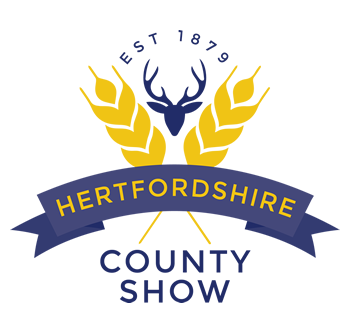 Showing ScheduleSaturday 27th & Sunday 28th May 2023JudgesMs Dale Atkinson (Suffolk)Mrs Pippa Balch (Worcestershire)Mrs Michelle Burgess (Cornwall)Miss Robyn Catterall (Berkshire)Dr Adlam Chakhachiro (London)Mr Terry Chalmers (Essex)Miss Clare Chamberlayne (Berkshire)Mrs Dawn Christie (Leicestershire)Miss Libby Cooke (Oxfordshire)Mr Micky Cooper (Berkshire)Mrs Sarah-Kate Coward (Hampshire)Mrs Katy Downing (Northamptonshire)Miss Olivia Edmondson (Lancashire)Mrs Jane Hall (Warwickshire)Mrs Vivian Hampton (Pembrokeshire)Mrs Gayle Holder (Surry)Miss Alex Kelly (Kent)Mrs Lucy Killingbeck (Gloucestershire)Judge: Mrs Christine Lomas (Anglesey)Miss Faye Ludlow (Derbyshire)Miss Sara Mould (Surrey)Mrs Vanessa Neal (Hampshire)Mrs Caroline Nelson (Roxburghshire)Mrs Ann Nicholls (Gloucestershire)Mr R Parker-Jones (Shropshire)Miss Emma Pond (Staffordshire)Mrs Sam Quiney (Neath)Miss M Richardson (Bedfordshire)Ms Karoline Thorpe (Oxfordshire)Mr Nigel Wakefield (Nottinghamshire)Mr Julian White (Oxfordshire) Mrs Carolyn Whiteley (Essex)Miss E Wright (Cambridgeshire)Mr C Yates (Essex)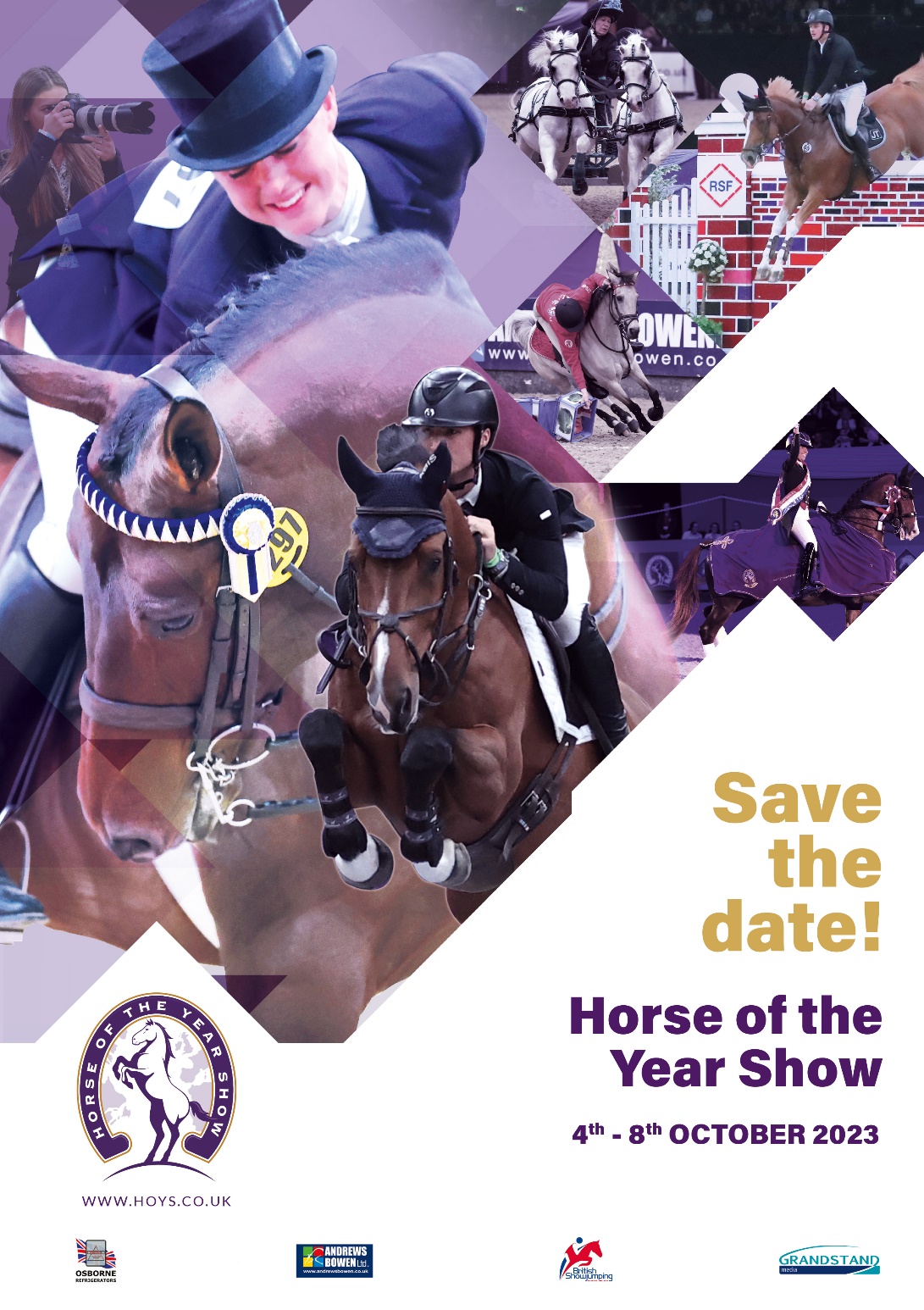 TERMS AND CONDITIONSIT IS A PREREQUISITE OF ENTRY THAT ALL EXHIBITORS READ, ACCEPT AND COMPLY WITH THESE REGULATIONS.HERTFORDSHIRE COUNTY SHOWGROUNDDATE AND PLACE OF SHOW1.	The Show will be held on Saturday 27th and Sunday 28th May 2023 from 7.30 a.m. to approximately 6.30 p.m. The Showground is on the A5183 (A5), just south of the M1 junction 9. Exhibitor parking areas open at 6.30 a.m. on Show days. Public car parking is free.PUBLIC PRICE OF ADMISSION 2.	All public tickets are advised to be purchased in advance of entering the show, however a Box Office will be available for ‘on the day’ sales subject to any Government Covid-19 restrictions. Please see website for further guidance.SOCIETY MEMBERSHIP 3.	Vice-President £130.00; Member £59.00; Joint Members £105.00; Family (2 adults & 3 children under 15) £125; Child (5yrs to 15yrs) £209.00; Club 26 (16yrs – 26yrs) £26.00. DEFINITION OF TERMS AND ABBREVIATIONS4.	All references to the term ‘Horses’ also includes Ponies, Donkeys and Show Jumpers.  The Hertfordshire Agricultural Society has been abbreviated to ‘HAS’.  An ‘Exhibitor’ may be the Owner, Lessee, Producer, Agent or person authorised to show the animal. CLOSING DATE FOR ENTRIES AND ACKNOWLEDGEMENTS5.	All entries will close for Showing classes on 14th May 2023.                  All entries will close for Show jumping classes on 19th May 2023.CORRECTNESS OF ENTRY6.	All entries must be submitted online and accompanied by the appropriate fees paid in full. Responsibility for the correctness of entries will rest with the Exhibitor and not with the Secretary of the Society for accepting such entry. Failure to prove correctness when requested may result in the entry in question being rejected or if already accepted and catalogued refused permission to enter the class, or the exhibit may be disqualified, and any awards made to it cancelled and any entry fees will be forfeited. All exhibits eligible for Special Prizes that require registering with the Show (as requested in the schedule) must be clearly indicated on their entry form. Incomplete or incorrect entries will be rejected.OWNERSHIP OF EXHIBITS7.	All Horses must have been the bona fide property of the Owner by the closing day of entry except where this condition is varied by circumstances applicable to specific classes. In the event of the death of an Owner between the date of entry and the date of the Show, the executors of the deceased will be deemed the Owner. DATA PROTECTION 8.	It is a condition of entry that the HAS reserves the right to forward Exhibitor information to the press, Breed Societies and other regulatory authorities (i.e. DEFRA or Trading Standards). It is also a requirement that the Owner’s name will be published in the Show catalogue. No address details will be listed in the catalogue.RIGHT TO REJECT ENTRIES AND CANCEL OR AMALGAMATE CLASSES9.	There must be a minimum of three Exhibitors entered per section, otherwise classes may be cancelled or amalgamated. If there are less than three entries catalogued in any class, that class may be cancelled and the entries transferred to another class. In the event of either of these conditions Exhibitors affected will be advised before the Show and given the option to accept the changes or to withdraw with any stall/pen or entry fees refunded. The HAS also reserves the right to reject or cancel the entry or entries made by any person if they shall deem it fit to do so, entry fees refunded. If there are insufficient entries forward on Show days the HAS reserves the right to amalgamate sections or classes at the discretion of the Senior Stewards to provide competition.STAFF10.	A copy of the final timetable will be sent with the entry packs. Exhibitors will be responsible to provide an adequate number of competent persons to attend their animals whilst at the Show, both in the box park and at the appointed time in the judging rings. Classes will not be delayed or postponed due to staff shortages or timetable clashes. Staff must be in attendance during the Show at least half an hour before the scheduled start. CONDUCT OF EXHIBITORS AND THEIR STAFF11.	Exhibitors will be held responsible for the behaviour of their staff and for the consequences of any misconduct of such staff. Any fine imposed upon an Exhibitor or a person employed by them, for infringing the Regulations or disobedience to the orders of the Officials or Stewards shall be recoverable from the Exhibitor as a debt due to the HAS. Until such fine is paid, such Exhibitor shall be debarred from exhibiting at any future Show organised by the HAS. HEALTH AND SAFETY12.	Exhibitors are reminded that they must conform to the requirements of the Health and Safety at Work Act 1974 and other relevant Health and Safety legislation. The Organisers of this Show have taken reasonable precautions to ensure the Health and Safety of everyone present. For these measures to be effective, all exhibitors, their staff and families must take all reasonable precautions to avoid and prevent accidents occurring and must co-operate with the instructions of HAS Organisers, Officials, Stewards or appropriate Authorities. Dogs must be kept on a lead at all times and are not permitted in any marquees containing animals or food.EXHIBITORS’ ENTRANCE TICKETS AND VEHICLE PASSES13.	Exhibitor entry packs will be sent by the 18th May, packs will be sent electronically, or if mailed will include numbers, wristbands and vehicle passes. Immediately on receipt of the packs Exhibitors are requested to please check the contents as queries relating to tickets and passes will not be resolved after Wednesday 24th May. HORSES		Number of Horses      Wristband Allocation	Vehicle Passes  (Each Day)    1	                	3 Wristbands		      1    2	                  4 Wristbands		      1    3		5 Wristbands		      1    4	                  6 Wristbands		      1Exhibitors entering more than four horses may be sent additional passes and wristbands at the discretion of The Society; for further information please contact the Equine Secretary 01582 792626 or email equine@hertsshow.com.	Only vehicles carrying Horses and clearly displaying the relevant vehicle pass on the windscreen will be admitted at Gate A into the Box Park. Every person entering the site on Show days, including the drivers of Horse lorries and trailers, must have a valid box park entrance wristband or pay the full price of admission at the gate (i.e. £25.00 on the day). This regulation will be strictly enforced. The Show will not take responsibility for any passes/wristbands which have been mislaid or forgotten. Exhibitors may purchase further wristbands at a special discounted price £16.00 provided they are ordered by close of entries.ONSITE FACILITIES15.	There is no on site accommodation available but camping and caravanning are permitted free of charge. Availability in both areas is limited and allocated on a first come first served basis as directed by the parking steward. Please park considerably and wherever possible leave space for other caravans. A toilet block will be provided within the lorry park. Electrical connections are available in the camping areas, please book when entering, and the use of personal generators is strictly prohibited. Mobile catering facilities will operate from 4.00 p.m. on Friday 26TH May WITHDRAWALS AND SUBSTITUTIONS – HORSES16.	Any Exhibitor wishing to withdraw an animal before the closing date of entries but after payment has been processed will incur an administration fee of £5; alternately another animal may be substituted in the same class providing the request is received in writing by the 14th May and the animal has been the bona fine property of the Owner by the closing date of entries. After entries have closed and been catalogued Exhibitors are not entitled to a refund under any circumstances and no other new nominations or changes will be accepted. (See rule 29 for online entries).SMOKING AND FIRE PRECAUTIONS17.	The use of personal generators in caravans and trailers is strictly prohibited. Smoking is strictly prohibited in all marquees and Exhibitors and their staff are not permitted to smoke while exhibiting their animals either in the judging rings or while leading them in a parade. No open fires/flammable containers are permitted and no oil, cooking stove or barbecue of any description may be lit in the marquees or stock lines. Exhibitors or their staff, who bring cooking facilities to the Show will only be permitted to do so provided these are supervised at all times whilst in use or hot; they are contained in a properly constructed fire-resistant receptacle and placed on a suitable stand to prevent ground damage, within the designated areas. Please be aware of fire extinguisher positions and your nearest fire exit.ANIMAL HEALTH, WELFARE AND MALPRACTICE18.	The Animal Welfare Act (2006) requires all responsible persons to provide a duty of care to the animals regardless to location. Instances of compromised animal welfare or evidence of unnecessary animal suffering should be reported immediately to show officials. The HAS and associated Show Veterinary Officers reserve the right to summon animal health officials if deemed necessary.Every Exhibitor of Horses shall be liable to pay the HAS a sum not exceeding £100 and for liquidated damages, if any animal sent for exhibition is, in the opinion of any of the Show Veterinary Officers, affected with any contagious or infectious disease including ringworm, or with any form of disease likely to prove dangerous or detrimental to other animals and for each and every such case, if more than one. The aforesaid animal(s) will be disqualified and subject to movement restrictions must be removed immediately from the Showground.The Society will not tolerate the administration to show exhibits (entered either for competition or sale/demonstration) of tranquillisers or other drugs which may in any way affect the performance of the animal in question to have the effect of making it behave in the show ring in a manner which is not natural. The Society reserves the right to take any necessary samples. Any Person or Exhibitor (or his representative) who is found to have administered or permitted the administration of any such tranquilliser or drugs to any Show exhibit will be reported to the Organising Committee, and dealt with at their discretion. In addition the matter will be referred to the appropriate Breed Society or Organisation.Any artificial contrivance or device of any description found on or proved to have been used on an animal at any time whilst that animal is in the Showground, either for preventing the flow of milk or for any other improper purpose, will disqualify that animal from being awarded a prize, and any prize awarded prior to discovery will be forfeited. The Instigator or the Owner of the said animal may be prohibited from again entering stock for any of the Society's Shows, for such period as the Committee may see fit. For the purpose of this Regulation, the term 'improper practice' shall be held to include setting of teats, and generally any other practice including tampering or of their own or any other animal by the exhibitor or any other person which results in the animals being shown other than in a natural state, and the Society reserves the right to have all animals inspected by the Society's Veterinary Officers, either prior to, during, or after judging.VETERINARY CHARGES19.	Exhibitors are liable for any costs incurred should treatment be required from the Show Veterinary Officers. It is also a condition of entry that the Show Veterinary Officers may on their own authority give any emergency treatment as they consider appropriate in the event that the owner or their representative cannot be located.SUBSTITUTION OF JUDGES20.	The HAS reserves the right to substitute other Judges for those printed in the Schedule or to make additional appointments, both without notice.JUDGES' AWARDS21.	No person but the Stewards and authorised Officials shall enter any of the rings or have any communication with the Judges during the time judging is taking place. All Exhibitors or their staff acting in opposition to this rule shall forfeit such prizes as may be awarded to their exhibits. The Judges are instructed to withhold any prizes where the entry is not of sufficient merit. In all cases where the prizes are offered conditionally, they may be withheld until the Exhibitor has proved to the satisfaction of the HAS that the conditions have been complied with.SHOW RADIUS22.	For the purpose of local Exhibitors competing for Special Prizes, the Show Radius will include the whole of the County of Hertfordshire and the area within five miles beyond the County Boundary shown on the Ordnance Survey Map. It is essential that the full postal address of the Exhibitor be given on the entry forms. The HAS reserves the right to decide whether an Exhibitor comes within the Show Radius or not.ROSETTES AND PRIZE MONEY23a.	Rosettes are not to be displayed during judging. Rosettes are given with prize money awards, though additional rosettes may be awarded at the Judges’ discretion. The prize money shown for each class is the maximum. Unless otherwise stated prize money will be sent by BACS within six weeks of the Show. (British Show jumping rule exception to this time scale) In the event of a class being divided, prize money will be awarded according to the number of entries forward in each sub-section. CUPS AND TROPHIES23b.	All Cups and Trophies are the property of or in the safe keeping of the HAS. Most trophy winners may hold their respective Cup or Trophy and will be contacted after the Show regarding arrangements for their collection/delivery on the understanding that they must be returned by 31st March 2024. PROTESTS AND OBJECTIONS24.	Any Exhibitor at the Show feeling aggrieved with reference to Horses exhibited at this Show must lodge any protest or objection in writing to the Secretary within 24 hours of the end of Judging of the class or the alleged incident and pay a deposit of £30. Joint protests will only be accepted if accompanied by a deposit from each individual who is lodging a complaint. The protest will be considered and investigated by a panel appointed by the HAS, whose decision shall be final and from which there shall be no appeal. If the protest is not substantiated, the deposit will be forfeited.ALTERATION OF AWARDS25.	In case of any protest or otherwise, whereby any prize animal becomes disqualified, the winner of the next succeeding prize in that class shall take the prize that has been awarded to such disqualified animal.  All other prize winners will then move up the order.PENALTIES26.	An infringement of any of these or any other prescribed Regulations or Conditions will subject the Exhibitor to the forfeiture of any prize to which they may be entitled (in addition to all other consequences attaching to such infringement). The HAS reserves to itself the right to inform other organisations of any decision it may come to concerning an Exhibitor.LIABILITY AND INSURANCE27.	Save for the death or personal injury caused by the proven negligence of the HAS, its Officers, Staff or Agents, the HAS will not be responsible for death, injury, disease, damage, theft or loss caused to any Exhibitor or to his or her staff or agent or to any animal, article, plant, vehicle, machinery or thing of whatever nature brought onto the HAS's premises by the said Exhibitor from whatever cause the death, injury, disease, damage, theft or loss arises. Save as aforesaid the Exhibitor shall indemnify the HAS against all claims, damages and expenses whatsoever in any way arising out of the presence of the Exhibitor, his staff, agents, exhibits, vehicles or equipment on the HAS's premises and shall assume full responsibility therefore. The owner of any animal which shall cause or occasion any damage or injury whatever shall indemnify and hold harmless HAS from and against all legal proceedings, actions, expenses, costs, claims, demands or damages. It is the responsibility of the Exhibitor to affect adequate and appropriate insurance cover to include fire, risk to property together with a recommended minimum of £5,000,000 Public Liability Insurance. Acceptance of the foregoing conditions shall be a condition of entry.CANCELLATION STATEMENT* (see note 28a)28.	In the event of the Show being postponed, cancelled, abandoned or curtailed due to circumstances beyond the control of the HAS (ie extreme weather, security alerts) no entry, stable or stall fees will be repaid and the HAS will have no liability for expenses, consequential loss or damage suffered by Exhibitors or their representatives as a result of this action. Covid-19 Exception 28a.	In the event of a National Covid-19 Lockdown all entry fees will be refunded.ONLINE ENTRIES AND CREDIT CARD PAYMENTS29.	Entries submitted online over the internet are subject to an initial ‘cooling off period’ of seven working days during which you have the right to cancel. STABLING30. 	On site stabling will be available from Friday 26th May to Sunday 28th May 2023, on a first come first served basis. This will be restricted to the first 32 booking on each day and a waiting list will be held.INTERPRETATION OF TERMS AND CONDITIONS 31.	The HAS reserves to itself the sole and absolute right to interpret these or any other prescribed Terms, Conditions and Regulations and to settle finally and determine all or any matters, questions, or differences in regard thereto, or otherwise arising out of or connected with or incident to the Show. RIGHT TO AMEND CONDITIONS32.	The HAS reserves the right to amend these Terms, Conditions and Regulations at its discretion.T’s & C’s SPECIFIC TO EQUINE COMPETITIONSSHOWING ENTRIES CLOSE MAY 14th 2023SHOWJUMPING ENTRIES CLOSE MAY 21st 2023CLASSES WILL BE RUN IN ACCORDANCE WITH THE RULES OF THE RESPECTIVE BREED SOCIETIES AND UNDER THE TERMS AND CONDITIONS OF THE HERTFORDSHIRE AGRICULTURAL SOCIETY. IT IS A PREREQUISITE OF ENTRY THAT ALL EXHIBITORS, READ, ACCEPT AND COMPLY WITH THESE REGULATIONS WHICH ARE PRINTED IN FULL AT THE FRONT OF THE SCHEDULE. 35a RECEPTION AND SHOWING RULES – EQUINE Conduct: Under no circumstances will threatening words or abusive behaviour be tolerated. The Show reserves the right to have any person demonstrating this type of behaviour disqualified and removed from the Showground, at the discretion of the Senior Steward. Access to the Showground: Horse boxes and trailers are required to enter the Showground via Gate A, from the A5183 use Redding Lane next to ‘The Hertfordshire Garden Centre’. Please ensure you use Gate A only. Please have your tickets ready. Reception of Horses: Gate A will be open for the reception of Horses from 6.30 a.m. on Show days, unless they have booked stabling for the Friday night. Please contact the Equine Secretary 01582 792626 or email equine@hertsshow.com for further information. Passports: The Horse Passports (England) Regulation 2009 requires all owners to obtain a passport for each animal that they own. Please remember to bring these passport(s) to the show and have them available for inspection if requested by Equine Veterinary Surgeon or Local Trading Standards Officers. If you require any further information please contact the DEFRA helpline or visit their website www.defra.gov.uk. Grooms Dress: Grooms should wear a hat (riding hat, flat cap, trilby or other smart hat) smart jacket, waistcoat, trousers (cords, jodhpurs) and suitable sturdy footwear - no flip flops, sandals, trainers or open toe shoes. Jeans, shorts and baseball caps are not permitted. It is compulsory to wear a suitable hat: riding hat, flat cap, trilby or other smart hat (Baseball caps are not permitted) Herts Horse Show recommends the wearing of protective headgear whilst leading any horse or pony. These standards will be strictly enforced and grooms failing to comply will be asked to leave the ring. Safety: The onus is on every rider who suffers a fall or any person who suffers an injury whilst on the Showground to report the fall/injury to the Show Secretary. HATS: It is the sole responsibility of riders to ensure that whilst on horseback, they wear correctly fitting, 3-point protective headgear which complies with the latest British Standard (All PAS 015; VG1; ASTM F1163 04a onwards; SNELL E2001; AS/NZS 3838 2006 onwards) The Society accepts no responsibility for any injury arising from a failure to comply with this regulation. Horse Walks: Fenced horse walks will be provided and Exhibitors are required to use these designated routes to access the showing rings and must obey directions from the Officials and Stewards at the crossing points etc. Exhibitors are not permitted to use the horse walks for any purpose other than prior to the start of their class and horses must be kept at a walk. Trotting, cantering or exercising of horses within the horse walks is not allowed under any circumstances and may result in disqualification. Practice Arena & Warm-up Area: The designated warm up arena for ridden horses is for ‘flat work’ only; lunging is not permitted. The practice arena is designated solely for the use of warming up, riders and connections are encouraged to act in a courteous manner at all times and use these facilities in a safe and respectful manner. Show Jumping warm up area will also be provided.Equine Influenza: Equine Influenza and Tetanus vaccinations are a compulsory requirement. The requirement for the first 3 vaccinations is as follows: the first 2 vaccinations 21 – 92 days apart, a third booster between 150-215 days, and an annual booster vaccination within 365 days thereafter. No horse should enter competitions within 7 days of an EI vaccination. Foals should commence vaccinations at 6 months old. This Rule may be subject to change from guidance from the FEI/BEF and any changes will be notified via the Showing Council and ASAO websites. The Society’s Veterinary Officer will carry out regular checks of the Horse Lines and the Stewards, at their direction, are empowered to require any horse or pony showing clinical signs of equine flu to be immediately removed from the Showground. In the event of a serious outbreak the Society reserves the right to require Vaccination Certificates to be produced. Equine Health: By entering the Show you are declaring your horse is fit to compete and not currently suffering from any health issues that could be passed on to another animal. Any animal suspected to be infected by stewards will be inspected by the vet, potentially excluded and asked to leave the Showground. No refund of entry fees will be given. Doping: The presence in any form or quantity, in a Horse being shown, of a substance, which could by its nature affect its performance, is forbidden. Breed Societies may cause tests to be carried out at any affiliated show, or otherwise, to determine whether this condition has been breached; the findings whereof shall be forwarded to the Breed Society for action. Show Jumping: Entries in all classes are limited to British Show jumping registered horses and must be ridden by Full, Adult, Associate or Junior members in accordance with British Show jumping Rules. British Show jumping registration numbers of riders and horses must be quoted on entry forms. Allocated stallion parking is available if requested upon entry. No British Show jumping member shall allow a stallion for which he/she is responsible as owner, lessee, authorised agent or rider to compete or be prepared to compete, in any show jumping competition without taking adequate precautions to ensure other members of the public are not put at risk of injury in accordance with BS Rule 82.2. British Show jumping rules will be applied to cancelled show jumping entries. Please declare on arrival with the Show Jumping Secretary in the Collecting Ring. Substitutions in accordance with BS Rule 79.4 must be made in the Show Jumping Office and Competitors with an Authority to Act must produce it. Competitors must be ready to enter the ring when called; if necessary, the judges will impose BS Rule 232 and the class will be closed.Please note that some classes are running unmounted prize giving, check schedule for details.Provisional TimetableSaturday 27th May(Times, rings and running order are PROVISIONAL and are subject to change depending on entries received)Sunday 28th May(Times, rings and running order are PROVISIONAL and are subject to change depending on entries received)ALL CLASSES WILL BE SUBJECT TO CHANGE DEPENDANT UPON ENTRY NUMBERS Rising Star of Ridden Hunter TypeSaturday 27h May 2023Jubilee RingJudge: Mr C Yates (Essex)PRIZE MONEY1st £20.00; 2nd £10.00; 3rd £5.00ENTRY FEESNon-Member: £30.00 inc. VAT	HAS Member: £25.00 inc. VAT(Includes a £10.00 levy on behalf of The London International Horse Show)Run under BSHA rules.No membership is required to participate in the classes, but BSHA Rising Star membership must be purchased to attend the final.Performance led: A Show judge and a Conformation judge at the final. Qualifiers will run with a single judge and all participants will complete a timed freestyle show on the day. The Judge will NOT ride exhibits in these classes.RULESAvailable to amateur members and non-members, please see Rule 7 in 2023 BSHA Rulebook.Open to horses which have never been placed in the top 9 in any class at a HOYS Final (not including SFAS, but to include the top three placings in the SEIB R2R Final); and riders not to have competed at HOYS in the current season and two years prior to the current season (not including SFAS).Open to horses which have never been placed in the top 9 in any RIHS BSHA Open Final at Hickstead.Competitors do not have to be members to compete in the direct qualifiers, however all competitors who receive their qualification to the LIHS BSHA Rising Star Supreme Final must complete their membership and registration with the BSHA within 7 days for their qualification to stand or this will pass down the line.No competitor previously deemed a showing Professional / Producer, may be permitted to enter these classes.JMB certificates will not be required to compete in these classes.ClassesRidden HuntersSaturday 27th May 2023Jubilee RingJudge: Ride – Mrs M Burgess (Cornwall)Conformation – Miss L Cooke (Oxfordshire)PRIZE MONEY1st £30.00; 2nd £20.00; 3rd £10.00ENTRY FEESNon-Member: £40.00 inc. VAT	HAS Member: £35.00 inc. VAT(Includes a £10.00 levy on behalf of The Royal International Horse Show)All classes and Championship kindly sponsored by Dragon Star Protection Ltd All classes are affiliated to Sport Horse GB. All horses and owners must be members of Sport Horse GB and registration numbers must be quoted on entry form. To enter all horses must be registered on the 2023 Show Hunter register.Day Tickets can be purchased from SHB(GB) for £36, it covers owner and rider membership together with horse registration for that show. If the class is a qualifying class for RIHS, in order for the qualification to be valid, application for full owner/rider membership and horse registration must be received in the SHB(GB) office within 14 days.Before judging, the judge may transfer to another class any exhibit which is in his/her opinion up to more than the specified weight.ROYAL INTERNATIONAL HORSE SHOW” (“RIHS”) QUALIFYING CLASSES All Hunter Classes will be judged under the Society’s Rules. Classes 2, 3, 4 and 5 are qualifying events for the current years RIHS and only horses registered on the Show Hunter Register are eligible to enter. Registration numbers must be quoted on entry forms and owners and riders must be members of the Society. The two highest placed horses in each class will qualify to enter at the RIHS. No horse lower than second in its class will qualify.This show is a qualifier for the Irish Draught Horse Society (GB) £2,000 Ridden Challenge. The highest placed horse (not already qualified) from each of the following classes 2, 3, 4 & 5, that is registered or eligible for registration on the Irish Draught or Irish Draught Sports Horse Register, with a minimum of 25% proven Irish Draught breeding, will qualify for the final of the IDHS (GB) £2,000 Challenge. Horses need not be registered with the Irish Draught Horse Society (GB) to qualify but must be on the IDHS (GB) Registers by the time of the Championship, which will be held at the IDHS (GB) National Championship Show on 2nd and 3rd September 2023 at Onley Equestrian Centre, Onley Grounds Farm, Willoughby, Rugby, Warwickshire, CV23 8AJ. In the final, the Champion will be awarded £1,000 prize money and a trophy. The Reserve Champion will be awarded £500, and 3rd to 7th inclusive will be awarded £100 each. In addition the highest placed Purebred Irish Draught will recieve a trophy and £100, and the highest placed Sport Horse will recieve a trophy and £50.A horse may only qualify for the final once, regardless of the type or number of classes won, placed in or entered. Qualifiers will be contacted be a member of the IDHS Show Team. Qualifiers are required to complete an online form at www.idhsgb.org.uk to inform IDHS (GB) that they have qualified for the final.ClassesCH1	RIDDEN HUNTER CHAMPIONSHIP(T11) THE CHAMPION CHALLENGE CUP, for the Champion Hunter, Mare or Gelding exhibited in Classes 2 to 5. Champion and Reserve Champion Rosettes.SP1	BEST DRESSED GROOMHertfordshire Agricultural Society offers a rosette to the ‘Best Dressed Groom’ in classes 2, 3, 4 and 5.SP2	BEST HERTFORDSHIRE MARE OR GELDING(T85) THE ALDENHAM HARRIERS SUPPORTERS CLUB TROPHY, presented by The Aldenham Harriers Supporters Club for the Best Exhibited Mare or Gelding in Classes 2 to 5 which has been bred or kept within the Aldenham Harriers registered hunt country. Please wear a white arm band if you are eligible for this trophy.Ridden CobsSaturday 27th May 2023Jubilee RingJudge: Ride – Miss R Catterall (Berkshire)Conformation – Mr C Yates (Essex)PRIZE MONEY1st £30.00; 2nd £20.00; 3rd £10.00ENTRY FEESNon-Member: £40.00 inc. VAT	HAS Member: £35.00 inc. VAT(Includes a £10.00 levy on behalf of The Royal International Horse Show)Held under the rules of the British Show Horse Association. Horses must be registered with the Association and all Owners, Exhibitors and Riders and must be Association Members. Riders must be 15 years of age or older. Registration numbers must be quoted on entry form.Classes 6, 7 & 8 are qualifiers for The Royal International Horse Show. The first prize winner will qualify to compete at the final. If already qualified the second will qualify, if the first and second are already qualified then the third will go forward, with the exception of BSHA shows, where qualification will go down the line.Horses competing at the RIHS and qualifying shows in Hunter sections of The Sport Horse Breeding of Great Britain at their Affiliated Shows cannot compete in Hack, Cobs and Riding Horse classes at the same show, on the same day and vice versa. This does not apply to SHB (GB) Ridden Sport Horse classes.The BSHA offer a Novice, Young Rider and Amateur rosette in each Open class and a Champion rosette for each section (with the exception of Open Working Show Horse, Ladies Show Horse, Racehorse to Show Horse & HOYS Hunter classes).BSHA SUPREME OF SEASON FINALSThe highest placed unqualified exhibit in each Open Affiliated class (Hack, Cob, Maxi Cob, Riding Horse will qualify to compete in the BSHA Supreme of Season Finals. The Finals will be held at the BSHA National Championship Shows in September 2023.Competitors qualifying at this show for the Longines Royal International Horse Show 25-30 July 2023 must submit their entries with the Hickstead website. Schedules will be available to download by 1st April and entries close on 5 June 2023 (closing date will be subject to change due to current COVID regulations).This show is a qualifier for the Irish Draught Horse Society (GB) £2,000 Ridden Challenge. The highest placed horse (not already qualified) from each of the following classes 2, 3, 4 & 5, that is registered or eligible for registration on the Irish Draught or Irish Draught Sports Horse Register, with a minimum of 25% proven Irish Draught breeding, will qualify for the final of the IDHS (GB) £2,000 Challenge. Horses need not be registered with the Irish Draught Horse Society (GB) to qualify but must be on the IDHS (GB) Registers by the time of the Championship, which will be held at the IDHS (GB) National Championship Show on 2nd and 3rd September 2023 at Onley Equestrian Centre, Onley Grounds Farm, Willoughby,Rugby, Warwickshire, CV23 8AJ.In the final, the Champion will be awarded £1,000 prize money and a trophy. The Reserve Champion will be awarded £500, and 3rd to 7th inclusive will be awarded £100 each. In addition the highest placed Purebred Irish Draught will receive a trophy and £100, and the highest placed Sport Horse will receive a trophy and £50. A horse may only qualify for the final once, regardless of the type or number of classes won, placed in or entered. Qualifiers will be contacted be a member of the IDHS Show Team. Qualifiers are required to complete an online form at www.idhsgb.org.uk to inform IDHS (GB) that they havequalified for the final.ClassesCH2	COB CHAMPIONSHIPOpen to first and second placed animals from classes 6, and 7. (T19) THE BS MORSE CHALLENGE CUP, for the Champion Cob. Champion and Reserve Champion Rosettes. THE BSHA will also award a Rosette to the Champion.SP1.1	BEST DRESSED GROOMHertfordshire Agricultural Society offers a rosette to the ‘Best Dressed Groom’ in classes 6, 7 and 	 8.Scurry Driving Saturday 27th May 2023Jubilee RingJudge: Miss S Mould (Surrey)Course Builder: Mr. K Watkins, Hertfordshire PRIZE MONEY1st £85.00; 2nd £70.00; 3rd £50.00; 4th £40; 5th £30; 6th £20.00Championship: 1st £80; 2nd £60; 3rd £40; 4th £30; 5th £20; 6th £10ENTRY FEESNon-Member: £30.00 inc. VAT	HAS Member: £25.00 inc. VATTo be judged under the Scurry Driving Association's rule book 2023. All owners, drivers and ponies must be members and registered with the Association. The front axle of carriages MUST have a track width of 130cm and may be measured at the conclusion of the round. The driver will be disqualified if the carriage does not measure correctly.This is a qualifier for the British National Scurry Driving National Scurry Driving Championship and is part of the Scurry Driving Association Grand League to find the "Scurry Driver of the Year".The first six places in each preliminary class will go forward to the Show Championship.The highest placed Novice Driver in each preliminary class will be awarded £30.00ClassesCH52	SCURRY CHAMPIONSHIP(T21) THE HILLSBOROUGH CUP, for the Champion.Champion and Reserve Champion rosettes.Novice Hacks, Cobs and Riding HorsesSaturday 27th May 2023Watling RingJudge: Ride – Miss O Edmondson (Lancashire)Conformation – Mr T Chalmers (Essex)PRIZE MONEY1st £30.00; 2nd £20.00; 3rd £10.00ENTRY FEESNon-Member: £30.00 inc. VAT	HAS Member: £25.00 inc. VATChampionship kindly sponsored by Carole WestHeld under the rules of the British Show Horse Association. Owners, Riders, InHand Handlers & Horses must be registered or have temporary membership with a Day Ticket. Horses registered with the Association must be Owned, Exhibited and Ridden by current BSHA Members. Riders must be 15 years of age or older. Registration numbers must be quoted on entry form.DAY TICKETS & SHOW TICKETSNon-Members may purchase up to a maximum of 2 Day Tickets and two Show Tickets per Exhibitor, per Horse, per Rider, per season. A Day Ticket will allow entry into Amateur, Home Produced, In-Hand, Novice, Working, Young Rider, and Open Affiliated classes only, but will NOT allow entry into RIHS or HOYS qualifying classes. A Show Ticket has the same criteria and covers all days of a Show running for longer than one day. Horses registered on a Day / Show Ticket do not require a JMB height certificate. Competitors can apply for a Day / Show Ticket by applying online on the BSHA website.Horses competing in the Sport Horse Breeding of Great Britain classes at their Affiliated Shows cannot compete in Hack, Cobs and Riding Horse classes at the same show, on the same day and vice versa. This does not apply to SHB (GB) Ridden Sport Horse classes.A Novice is a Hack, Cob, Maxi Cob or Riding Horse that has not won a first prize of £35 or more, or more than a total of £250 (including any Championship Prize Money) in any showing classes excluding Working Show Horses, Best Trained, Pairs, Side Saddle, or In-Hand classes that were Affiliated to the Association, at home or abroad, prior to 1st January in the current year. Winnings as a 4 year old are exempt, unless that 4 year old has won an Open Ridden class with a first prize of £35 or more. If the category has changed from a Hack to a Riding Horse or vice versa, it may not revert back to a Novice. Snaffle bridles may be worn for Novice classes. Novice animals must be Registered with the Association or Exhibitors must have purchased a ‘Day Ticket’ in order to compete in Novice classes. Animals which have been placed in the top five at either the Royal International Horse Show or Horse of the Year Show in any OPEN ridden class, BSHA or otherwise, with the exception of the Search for a Star finals, are ineligible to compete in Novice Hack, Cob, Maxi Cob or Riding Horse classes. Horses competing in Novice classes must be ridden by the Judge, before being asked to “strip” for conformation.ClassesCH45	BSHA NOVICE CHAMPIONSHIPKindly sponsored by Carole West. Open to first and second placed animals from classes 11, 12 	and 13.  Championship rosettes, for the Champion and Reserve Champion. The BSHA will also award a 	Rosette to the Champion.Amateur Hacks, Cobs and Riding HorsesSaturday 27th May 2023Watling RingJudge: Hack and Riding Horse Ride – Mrs S Coward (Hampshire)Cob Ride – Miss E Pond (Staffordshire)Conformation – Mr T Chalmers (Essex)PRIZE MONEY1st £30.00; 2nd £20.00; 3rd £10.00ENTRY FEESNon-Member: £40.00 inc. VAT	HAS Member: £35.00 inc. VAT(Includes a £10.00 levy on behalf of The Royal International Horse Show)Held under the rules of the British Show Horse Association.Classes 14, 15, 16 & 17 are qualifiers for the Amateur Championships at The Royal International Horse Show. The highest placed unqualified horse in each section in each class in the Hack, Cob and Riding Horse classes will qualify for the RIHS Amateur final, with the two highest placed unqualified horses qualifying in the Maxi Cob class.The BSHA offer a Champion rosette to be awarded in the separate Amateur Championship. Please refer to rule 7b in the 2023 BSHA Rulebook.The Amateur qualifying classes may be entered on a day ticket, but appropriate membership and horse registration must be applied for within 14 days of the qualifier in order to confirm qualification. Competitors qualifying at this show for the Longines Royal International Horse Show must submit their entries ONLINE at: www.hickstead.co.uk/entries-results-schooling/longines-fei-jumping-nations-cup-of-great-britain-at-thelongines-royal-international-horse-show/Open to Horses owned and ridden by an Amateur, the Rider need not be the Owner of the Horse.ClassesCH5	BSHA AMATEUR CHAMPIONSHIPOpen to first and second placed animals from classes 14, 15, 16 and 17. Championship rosettes, for the Champion and Reserve Champion. Retraining of RacehorsesSaturday 27th May 2023Watling RingJudge: Ride – Mrs S Coward (Hampshire)Conformation – Ms Karoline Thorpe (Oxfordshire) PRIZE MONEY1st £30.00; 2nd £20.00; 3rd £10.00ENTRY FEESNon-Member: £30.00 inc. VAT	HAS Member: £25.00 inc. VATPRIZE MONEY (Provided by RoR)1st £40 plus RoR prize, 2nd £30, 3rd £20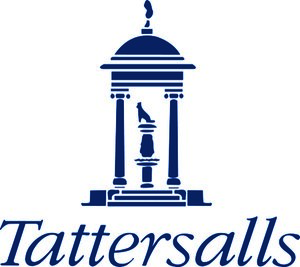 Sponsor the RoR Showing SeriesTo be run under Retraining of Racehorses (RoR) rules.Riders taking part in the RoR showing classes must be 15 years old by January 1st 2023.Hertfordshire County Show are very pleased that these classes have also been kindly sponsored by John Humphries.ClassesCH51 	RoR CHAMPIONSHIPChampion and Reserve rosettes.	
HacksSaturday 27th May 2023Watling RingJudge: Ride – Miss R Catterall (Berkshire)Conformation – Mrs L Killingbeck (Gloucestershire)PRIZE MONEY1st £30.00; 2nd £20.00; 3rd £10.00ENTRY FEESNon-Member: £40.00 inc. VAT	HAS Member: £35.00 inc. VAT(Includes a £10.00 levy on behalf of The Royal International Horse Show)Held under the rules of the British Show Horse Association. Horses must be registered with the Association and all Owners, Exhibitors and Riders and must be Association Members. Riders must be 15 years of age or older. Registration numbers must be quoted on entry form.Classes 21 & 22 are qualifiers for The Royal International Horse Show. The first prize winner will qualify to compete at the final. If already qualified the second will qualify, if the first and second are already qualified then the third will go forward, with the exception of BSHA shows, where qualification will go down the line.Horses competing at the RIHS and qualifying shows in Hunter sections of The Sport Horse Breeding of Great Britain at their Affiliated Shows cannot compete in Hack, Cobs and Riding Horse classes at the same show, on the same day and vice versa. This does not apply to SHB (GB) Ridden Sport Horse classes.The BSHA offer a Novice, Young Rider and Amateur rosette in each Open class and a Champion rosette for each section (with the exception of Open Working Show Horse, Ladies Show Horse, Racehorse to Show Horse & HOYS Hunter classes).BSHA SUPREME OF SEASON FINALSThe highest placed unqualified exhibit in each Open Affiliated class (Hack, Cob, Maxi Cob, Riding Horse will qualify to compete in the BSHA Supreme of Season Finals. The Finals will be held at the BSHA National Championship Shows in September 2023.Competitors qualifying at this show for the Longines Royal International Horse Show 25-30 July 2023 must submit their entries with the Hickstead website. Schedules will be available to download by 1st April and entries close on 5 June 2023 (closing date will be subject to change due to current COVID regulations).ClassesCH3	HACK CHAMPIONSHIP  Open to first and second placed animals from classes21 and 22.  (T18) THE MISS ARGIA CHALLENGE TROPHY, for the Champion Hack. Champion and 	  Reserve Champion Rosettes. The BSHA will also award a Rosette to the Champion.Riding HorseSaturday 27th May 2023Watling RingJudge: Ride – Miss R Catterall (Berkshire)Conformation – Mrs L Killingbeck (Gloucestershire)PRIZE MONEY1st £30.00; 2nd £20.00; 3rd £10.00ENTRY FEESNon-Member: £40.00 inc. VAT	HAS Member: £35.00 inc. VAT(Includes a £10.00 levy on behalf of The Royal International Horse Show)Held under the rules of the British Show Horse Association. Horses must be registered with the Association and all Owners, Exhibitors and Riders and must be Association Members. Riders must be 15 years of age or older. Registration numbers must be quoted on entry form.Classes 23 & 24 are qualifiers for The Royal International Horse Show. The first prize winner will qualify to compete at the final. If already qualified the second will qualify, if the first and second are already qualified then the third will go forward, with the exception of BSHA shows, where qualification will go down the line.Horses competing at the RIHS and qualifying shows in Hunter sections of The Sport Horse Breeding of Great Britain at their Affiliated Shows cannot compete in Hack, Cobs and Riding Horse classes at the same show, on the same day and vice versa. This does not apply to SHB (GB) Ridden Sport Horse classes.The BSHA offer a Novice, Young Rider and Amateur rosette in each Open class and a Champion rosette for each section (with the exception of Open Working Show Horse, Ladies Show Horse, Racehorse to Show Horse & HOYS Hunter classes).BSHA SUPREME OF SEASON FINALSThe highest placed unqualified exhibit in each Open Affiliated class (Hack, Cob, Maxi Cob, Riding Horse will qualify to compete in the BSHA Supreme of Season Finals. The Finals will be held at the BSHA National Championship Shows in September 2023.Competitors qualifying at this show for the Longines Royal International Horse Show 25-30 July 2023 must submit their entries with the Hickstead website. Schedules will be available to download by 1st April and entries close on 5 June 2023 (closing date will be subject to change due to current COVID regulations).ClassesCH4	RIDING HORSE CHAMPIONSHIPOpen to first and second placed animals from classes 23 and 24.Championship rosettes, for the Champion and Reserve Champion. The BSHA will also award a 	Rosette to the Champion.Rising Star Working Show Horse and Working HunterSaturday 27th May 2023Watling RingJudge: Mr C Yates (Essex)PRIZE MONEY1st £20.00; 2nd £10.00; 3rd £5.00ENTRY FEESNon-Member: £30.00 inc. VAT	HAS Member: £25.00 inc. VAT(Includes a £10.00 levy on behalf of The London International Horse Show)Held under the rules of the British Show Horse Association.No membership is required to participate in the classes, but BSHA Rising Star membership must be purchased to attend the final.Performance led: A Show judge and a Conformation judge at the final. Qualifiers will run with a single judge and all participants will complete a timed freestyle show on the day.The Judge will NOT ride exhibits in these classes.RULESAvailable to amateur members and non-members, please see Rule 7 in 2023 BSHA Rulebook.Open to horses which have never been placed in the top 9 in any class at a HOYS Final (not including SFAS, but to include the top three placings in the SEIB R2R Final); and riders not to have competed at HOYS in the current season and two years prior to the current season (not including SFAS).Open to horses which have never been placed in the top 9 in any RIHS BSHA Open Final at Hickstead.Competitors do not have to be members to compete in the direct qualifiers, however all competitors who receive their qualification to the LIHS BSHA Rising Star Supreme Final must complete their membership and registration with the BSHA within 7 days for their qualification to stand or this will pass down the line.No competitor previously deemed a showing Professional / Producer, may be permitted to enter these classes.JMB certificates will not be required to compete in these classes.ClassesSEIB Working Show HorseSaturday 27th May 2023Watling RingJudge: Ride – Miss O Edmondson (Lancashire)Conformation – Mr C Yates (Essex)PRIZE MONEY1st £30.00; 2nd £20.00; 3rd £10.00ENTRY FEESNon-Member: £30.00 inc. VAT	HAS Member: £25.00 inc. VATChampionship kindly sponsored by Carole WestHeld under the rules of the British Show Horse Association.Open to Hacks, Cobs, Maxi Cobs and Riding Horses, mare or gelding 4 years old and over, exceeding 148cms.Held under the rules of the British Show Horse Association, Owners, Riders & Horses must be registered or have temporary membership with a Day Ticket. Riders must be 15 years of age or older.ClassesCH6	THE GALLIFREY WORKING SHOW HORSE CHAMPIONSHIPKindly sponsored by Carole West. Open to first and second placed animals from classes 25, 26, 139.  Championship rosettes, for the Champion and Reserve Champion. The BSHA will also award a 	Rosette to the Champion.Working HunterSaturday 27th May 2023Watling RingJudge: Performance –  Mr J White (Oxfordshire)Conformation – Miss F Ludlow (Derbyshire)PRIZE MONEY1st 30.00; 2nd £20.00; 3rd £10.00ENTRY FEESNon-Member: £40.00 inc. VAT	HAS Member: £35.00 inc. VAT(Includes a £10.00 levy on behalf of The Royal International Horse Show)All classes are affiliated to Sport Horse GB. All horses and owners must be members of Sport Horse GB and registration numbers must be quoted on entry form. Only horses registered with SHB (GB) and who are also registered on the current year’s Show Hunter Register are eligible to enter in Qualifying Classes for Ridden and Working Hunter Championships and the Show Hunter Registration Number must be quoted on all entry forms.Any horse that is entered for a Qualifying Class without first being on the Show Hunter Register cannot subsequently be registered and therefore will not be eligible for entry in any qualifying classes for the remainder of the season. Competitors may compete on a day ticket (£36) and may have a maximum of two day tickets per season at £36 per show. Each day ticket is valid for one show and it covers owner and rider membership together with horse registration/overstamp for that show. Before judging, the judge may transfer to another class any exhibit which is in his/her opinion up to more than the specified weight.A mare, gelding or stallion (competing stallions must have a red, white and blue ribbon displayed in their tail) four years old and over exceeding 148cm (14.2hh approx) to be judged in accordance with the rules herein set out. Grade A Show-jumpers and Advanced Event horses are not eligible to compete in these Classes. Any horse which has qualified as a Grade A Show Jumper or Advanced Event Horse as at 1st January in the current year is not eligible to compete in Working Hunter classes.The maximum total points available is 100.This is made up of: Jumping points = Max 40 points, Style & Presence whilst Jumping = max 20 points, Ride/Manners = max 20 points, Conformation = max 20 points. The manner of going to be taken into account. No change of rider or tack will be allowed (unless a horse is ridden under side-saddle, in which case, in order to allow the judge to ride, the saddle may be changed for the riding phase only. A rider can ride up to two horses in the jumping phase but then must select only one horse to take forward into the ride and conformation section if so required (no change of rider is allowed).ROYAL INTERNATIONAL HORSE SHOW” (“RIHS”) QUALIFYING CLASSESAll Hunter Classes will be judged under the Society’s Rules. Classes 28 and 29 are qualifying events for the current years RIHS and only horses registered on the Show Hunter Register are eligible to enter.Registration numbers must be quoted on entry forms and owners and riders must be members of the Society. The two highest placed horses in each class will qualify to enter at the RIHS. In the Working Hunter Class the three highest place horses will qualify or in the case of two Working Hunter Classes (i.e. Lightweight and Heavyweight) the four horses forward for the Championship will qualify. No horse lower than second in its Class will qualify.This show is a qualifier for the Irish Draught Horse Society (GB) £2,000 Ridden Challenge. The highest placed horse (not already qualified) from each of the following classes 27, 28 and 29 that is registered or eligible for registration on the Irish Draught or Irish Draught Sports Horse Register, with a minimum of 25% proven Irish Draught breeding, will qualify for the final of the IDHS (GB) £2,000 Challenge. Horses need not be registered with the Irish Draught Horse Society (GB) to qualify but must be on the IDHS (GB) Registers by the time of the Championship, which will be held at the IDHS (GB) National Championship Show on 2nd and 3rd September 2023 at Onley Equestrian Centre, Onley Grounds Farm, Willoughby, Rugby, Warwickshire, CV23 8AJ. In the final, the Champion will be awarded £1,000 prize money and a trophy. The Reserve Champion will be awarded £500, and 3rd to 7th inclusive will be awarded £100 each. In addition the highest placed Purebred Irish Draught will recieve a trophy and £100, and the highest placed Sport Horse will recieve a trophy and £50.A horse may only qualify for the final once, regardless of the type or number of classes won, placed in or entered. Qualifiers will be contacted be a member of the IDHS SHow Team. Qualifiers are required to complete an online form at www.idhsgb.org.uk to inform IDHS (GB) that they have qualified for the final.ClassesCH7	WORKING HUNTER CHAMPIONSHIP (T86) THE PRUE TULLY CUP, presented by Nigel Tully and Deborah Cunningham, for the Champion Working Hunter in Classes 27, 28 and 29. Champion and Reserve Champion Rosettes.SP12	HIGHEST PLACED AMATEUR (T87) THE JIMMY JAMES CUP, presented by Mrs Celia Curd in memory of the late Jimmy James. Awarded to the highest placed Amateur in classes 28 and 29.Childrens Ridden Show PoniesSaturday 27th May 2023Flamstead RingJudge: Mrs S Quiney (Neath)PRIZE MONEY1st £30.00; 2nd £20.00; 3rd £10.00ENTRY FEESNon-Member: £30.00 inc. VAT	HAS Member: £25.00 inc. VATOwners and Riders must be BSPS members and the pony registered with the BSPS to compete in these classes. Registration numbers must be quoted on entry forms. This Show is affiliated to the British Show Pony Society (BSPS) and all persons, entering, competing, showing or otherwise taking part in BSPS classes, whether or not members of the BSPS are subject to the Constitution Rules and Regulations of the BSPS including the disciplinary procedures, and shall be deemed to have consented to the jurisdiction of the BSPS. Show affiliation number is: B.S.P.S. 491.Riders will be required to comply with rule 43 in the 2023 BSPS Rulebook with regard to hat specification and tagging.This Section/Class is a qualifier for The National Welsh Championship Show on 6th August 2023 - National Ridden Welsh Part Bred Championships. All 1st & 2nd placed WPCS registered Welsh Part Bred exhibits in each class (not already qualified) qualify to enter. Unregistered qualifiers with 12.5% Welsh blood may retrospectively register with WPCS prior to entry. Qualifiers will be directly contacted after this show with details of qualification and entry details. For Show Details and Schedule see our Facebook page or nationalwelshshow.co.ukClassesCH9	OPEN SHOW PONY CHAMPIONSHIP (T45) THE GILGWYN ROYAL IMP CHALLENGE BOWL, presented by Miss JL Williams, for the Open Show Pony Champion from first and second prize winners in Classes 30 to 32. CH10	MINI SHOW PONY CHAMPIONSHIP For the Champion Mini Show Pony from first and second prize winners in Classes 33 and 34.SP21	(T46) THE CENTAURS CHALLENGE TROPHY, presented by Centaurs Saddlery and Riding Wear, will be awarded to the Winner of Class 34.BSPS Performance PonySaturday 27th May 2023Flamstead RingJudge: Mrs S Quiney (Neath)PRIZE MONEY1st £20.00; 2nd £10.00; 3rd £5.00ENTRY FEESNon-Member: £30.00 inc. VAT	HAS Member: £25.00 inc. VAT(Includes a £10.00 levy on behalf of The Londonl International Horse Show)This Show is affiliated to the British Show Pony Society (BSPS) and all persons entering, competing, showing or otherwise taking part in BSPS Classes whether or not members of the BSPS are subject to the Rules of the BSPS including the disciplinary procedures and shall be deemed to have consented to the jurisdiction of the BSPS. Riders will be required to comply with rule 43 in the 2023 BSPS Rulebook with regard to hat specification and tagging.This show is a qualifier for the London International Horse Show Qualifying Classes. Only one pony in each of the following classes will qualify and the highest placed (not already qualified) from the first Three ponies placed in each class will qualify. Non-members of the BSPS have seven days to complete their registration and membership to keep the qualification. If not, this will pass to the next exhibitor.Marks:Performance 60 MarksPresentation and suitability of pony for rider, 20 MarksType, Movement and Way of Going 20 MarksTOTAL 100 MarksClassesCH56 	BSPS PERFORMANCE PONY CHAMPIONSHIPFirst and second prize winners from classes 136, 137 and 138 eligible to compete.SSADL Home Produced Members ChallengeSaturday 27th May 2023Flamstead RingJudge: Mrs C Whiteley (Essex)  PRIZE MONEY1st £30.00; 2nd £20.00; 3rd £10.00ENTRY FEESNon-Member: £30.00 inc. VAT	HAS Member: £25.00 inc. VATSSADL Home Produced Qualifiers are OPEN to both Members and Non-Members of SSADL No Spurs with the exception to senior side saddle riders, No Galloping or canter extensions, No Wearing of Face/Body Jewellery with the exception to the ear ring used by competitors with health problems. Foals are NOT permitted SSADL Classes. For In-Hand Classes-Minimum age of handler = 11 years old. First Ridden ponies/riders will be asked after the initial walk round to come into the centre of the ring. First Ridden Competitors will only canter in their individual shows. Lead Rein Riders: If a strip section is required a lead rein rider MUST stay mounted.STALLIONS-Either for In Hand or Ridden classes, Competitors Must be16 years of age or over. Competitors cannot enter the ring once the command of trot has been given. The same rider/handler/pony/horse combination must stay the same from qualifier to Grand Finals, unless special circumstances should arise, then it will be left to the discretion of the Directors and Advisory Committee to oversee this rule if required.ALL COMPETITORS SHOULD AQUAINT THEMSELVES WITH SSADL RULES BEFORE ENTERING. SSADL Rulebook can be found at www.seniorshowinganddressage.co.uk2023 Qualification System: SSADSL Members will receive their own qualification card. This is to be signed in the at time of judging/presentation. This is the members responsibility to ensure the right qualifier is signed for.1. 1st to 6th in each age group will qualify for the London International Horse Show 2nd round qualifiers.2. The 1st to 2nd from each AGE section will qualify for the SSADL Members Open Challenge. (Lead Rein Ponies are NOT permitted) (If a competitor has already qualified the qualification can be passed down no lower the 5th place).3. The two highest placed Mountain and Moorland ponies within a class will qualify for Members Mountain and Moorland Challenge. (Lead Rein Ponies are NOT permitted)4. The two highest placed Lead Rein/First Ridden ponies within a class will qualify for the Members Lead Rein/First Ridden Challenge.5. The two highest placed Foreign Breeds animals within a class will qualify for the Members Foreign Breeds Challenge.6. The winner from each class with qualify for the Senior of Year Championship7. New SSADL Super Stars Championship to be eligible to compete in this championship a competitor MUST be a member of a Pony Club or Riding Club. Membership numbers required. To be put on qualification card. A competitor MUST have competed in 2 events/classes at your Pony Club or Riding Club.Once a member has filled their qualification card to the relevant classes then said card must be sent into the Office by normal post no later than the 30th August 2023. REMEBER TO PHOTOCOPY YOUR CARD.Non –Members Qualification cards will be handed out in the ring to the two highest placed competitors in each section these are for Non-Members ONLY .Qualification cards MUST be returned to SSADL Head Office within the 10-day period of date of show along with a 2023 Membership application completed and payment made. Once a qualification card/membership is sent in correctly along with payment only then will Members be eligible for the Members Challenge Preliminary rounds and Challenge Finals to the held at the SSADL National Championship Show on the 9th, 10th September 2023 at Onley Grounds, Rugby, Warwickshire. Please make a copy of your card and do not send recorded delivery.ClassesIrish Draught In-HandSaturday 27th May 2023Flamstead RingJudge: MrsJ Hall (Warwickshire)PRIZE MONEY1st £30.00; 2nd £20.00; 3rd £10.00ENTRY FEESNon-Member: £30.00 inc. VAT	HAS Member: £25.00 inc. VATAll classes and Championship kindly sponsored by Dragon Star Protection LtdThe following classes are affiliated to the Irish Draught Horse Society (GB) and only horses registered with or overstamped by the IDHS (GB) and in the correct ownership are eligible for entry.All Pure-Bred Breeding and Youngstock In-hand exhibits must be the progeny of a Graded Mare (ID Class1, Class 2, RID (GB), AID or Supplementary Grade Up Register) and be by a Class 1, Class 2 or RID (GB) stallion on the Irish Draught Breed Register. All Yearling, Two and Three year old COLTS must be bitted and shown by an experienced handler of 18 years of age or over. All Three year old colts must be un-inspected. Stallions (In hand or ridden) must also be inspected and overstamped by the IDHS (GB) and be Class 1, 2 or RID (GB)All Irish Draught Sport Horse Breeding and Youngstock In Hand exhibits must have a minimum of 25% proven Irish Draught breeding and be registered on the Irish Draught Sport Horse Register. All yearling, two and three year old COLTS must be bitted and shown by an experienced handler or 18 years od age or over. All three year old colts must be un-inspected.The owners of all Pure-bred Irish Draught horses must be full members of the IDHS (GB).The owners of Irish Draught Sport Horses DO NOT have to be members of the IDHS (GB).Registration numbers to be stated on the entry form and entries will be sent to the IDHS (GB) prior to the Show to confirm eligibility.This show is a qualifier for both the The Moorbennhall Irish Draught Youngstock Challenge and the IDHS (GB) Irish Draught Sport Horse Youngstock Challenge. The two highest placed Irish Draught pure-breds and Irish Sport Horses from each age group that have not already qualified in Classes 38 and 41, yearlings, two year olds and three year olds that are eligible for Class 1 in the Irish Draught Register by a RID (GB) Class 1, Class 2 sire, out of a graded dam, OR registered on the Irish Sport Horse Breeding Register (must have a minimum of 25% proven ID breeding.If one or both have already qualified, the horse next in line in each age group will qualify for their respective final, which will be held at the IDHS (GB) National Championship Show on 2nd and 3rd September 2023 at Onley Equestrian Centre, Onley Grounds Farm, Willoughby, Rugby, Warwickshire, CV23 8AJ.Qualifiers will be contacted by a member of the IDHS (GB) Show Team. Qualifiers are required to complete an online form at www.idhsgb.org.uk to inform the IDHS (GB) that they have qualified for the final. In their respective final, there will be three preliminary classes with the two highest placed semi-finalists from each class going forward to the Championship where the Champion will receive £500 and the Reserve Champion £150.ClassesCH11	IRISH DRAUGHT IN-HAND CHAMPIONSHIP For first and second prizewinners from classes 37, 38, 39, 40, 41 and 42.Champion eligible for The Price Family In Hand Light Horse or Pony Championship CH55 to be held on Sunday 28th May 2023.New Horizons Plastics Co Ltd./SSADL Longines Royal International Horse Show Qualifier 2023Saturday 27th May 2023Flamstead RingJudge: Mrs C Whiteley (Essex)Judge: Mrs G Holder (Surry)PRIZE MONEY1st £30.00; 2nd £20.00; 3rd £10.00ENTRY FEESNon-Member: £40.00 inc. VAT	HAS Member: £35.00 inc. VAT(Includes a £10.00 levy on behalf of The Royal International Horse Show)Open to Members & Non-Members of SSADL.RIDDEN CHAMPIONSHIP The 1st and 2nd prize winners from classes 43, 44 and 45 are eligible for the Ridden championship.In the Ridden Championship, the highest placed 2023 SSADL member will claim the RIHS Ticket. SSADL Membership card must be produced to the Judge in the ring before presentation. No membership card no qualification, in this situation the qualification will be handed down to the next eligible member.The New Horizon Plastics Co Ltd /SSADL Grand Final held on the 29th July at the Longines Royal International Horse Show held at the All England Jumping Course, Hickstead. The SSADL head office will notify all champions of the entry procedure. Entry is done via RIHS direct.IN HAND CHAMPIONSHIPThe 1st and 2nd prize winners from classes 46, 47 and 48 are eligible for the In-hand championship.In the In Hand Championship, the highest placed 2023 SSADL member will claim the RIHS Ticket. SSADL Membership card must be produced to the Judge in the ring before presentation. No membership card no qualification, in this situation the qualification will be handed down to the next eligible member.The New Horizon Plastics Co Ltd /SSADL Grand Final held on the 29th July at the Longines Royal International Horse Show held at the All England Jumping Course, Hickstead. The SSADL head office will notify all champions of the entry procedure. Entry is done via RIHS direct.IMPORTANT: A competitor may compete in both the In Hand and Ridden qualifiers. However once a competitor has qualified in the In Hand section they can still compete in Ridden section BUT are NOT allowed to ENTER in the Ridden Championship and vice versa.IMPORTANT: Should a competitor win an In Hand class and not wish to go into the In Hand Championship. then said competitor MUST declare this to the judge and steward. Should this situation arise then the 2nd and 3rd places go into the In Hand Championship.Once a competitor has qualified for the Grand Final they may continue to compete in any other show qualifiers, BUT they will NOT be eligible to enter the Championship Qualifier.Please note: Marks will NOT be used in this qualifier. There will be no pull after the initial go round.No Spurs with exception to adult side saddle riders, No Galloping/Canter Extensions, No Wearing of Face/Body Jewellery, with the exception to the therapeutic earring used by competitors with health problems. Foals are NOT permitted. SSADL Classes For In-Hand Classes-Minimum age of handler = 11years old. Ridden -First Ridden Competitors will only canter in their individual shows. Lead rein ponies will not be stripped for strip section, the rider will stay mounted.STALLIONS-Either for In Hand or Ridden classes, Competitors Must be16 years of age or over.Competitors cannot enter the ring once the command of trot has been given.The same Rider/Handler/Pony/Horse combination must stay the same from First Round Qualifier to Grand Final, unless under special circumstances, on such an occasion the directors may deem it fit to alter said rule.ALL COMPETITORS SHOULD AQUAINT THEMSELVES WITH SSADLRULES BEFORE ENTERINGSSADL Rulebook can be found at www.seniorshowinganddressage.co.ukClassesCH13	RIDDEN CHAMPIONSHIP The first and second prize winners from classes 43, 44, and 45 are eligible for the championship.CH14	IN-HAND CHAMPIONSHIP The first and second prize winners from classes 46, 47 and 48 are eligible for the championship.Irish Draught RiddenSaturday 27th May 2023Flamstead RingJudge: Ride – Mr N Wakefield (Nottinghamshire)Conformation – Mrs J Hall (Warwickshire)PRIZE MONEY1st £30.00; 2nd £20.00; 3rd £10.00ENTRY FEESNon-Member: £30.00 inc. VAT	HAS Member: £25.00 inc. VATAll classes and Championship kindly sponsored by Dragon Star Protection LtdThe following classes are affiliated to the Irish Draught Horse Society (GB) and only horses registered with or overstamped by the IDHS (GB) and in the correct ownership are eligible for entry.All owners of Pure Bred Irish Draught horses must be full members of the IDHS (GB). Owners of Irish Draught Sport Horses DO NOT have to be members of the RIHS (GB).Registration numbers to be stated on the entry form and entries will be sent to the IDHS (GB) prior to the Show to confirm eligibility.All ridden Pure Bred Irish Draughts must be registered with or overstamped by the IDHS (GB) and in the correct ownership. All ridden Irish DraughtSport Horses must be in the correct ownership, have a minimum of 25% proven Irish Draught breeding and be a Registered Irish Sport Horse. All ridden horses must be 153cm (15hh) or over.All riders of stallions must be 18 years of age or over and must display a red, white and blue ribbon in their tails. If insufficient entries are made classes will be amalgamated.This show is a qualifier for the Irish Draught Horse Society (GB) £2,000 Ridden Challenge. The highest placed horse/s (not already qualified) from each Class numbers 49 and 50 will qualify for the final of the IDHS (GB) £2,000 Ridden Challenge which will be held at the IDHS (GB) Annual Breed Show on 2nd and 3rd September 2023 at Onley Equestrian Centre, Onley Grounds Farm, Willoughby, Rugby, Warwickshire, CV23 8AJ.A horse may only qualify for the final once, regardless of the type or number of classes won, placed in or entered. Qualifiers will be contacted be a member of the IDHS Show Team. Qualifiers are required to complete an online form at www.idhsgb.org.uk to inform the IDHS (GB) that they have qualified for the final. In the final, the Champion will be awarded £1,000 prize money, and a trophy. The Reserve Champion will be awarded £500 and 3rd to 7th inclusive will be awarded £100 each. In addition, the highest placed Purebred Irish Draught will receive a trophy and £100, and the highest placed Sport Horse will receive a trophy and £50.ClassesCH12	IRISH DRAUGHT RIDDEN CHAMPIONSHIP The first and second prize winners from classes 49 and 50 are eligible for the championship.Champion and Reserve Champion rosettes.DonkeysSaturday 27th May 2023Flamstead RingJudge: Miss E Wright (Cambridgeshire)PRIZE MONEY1st £30.00; 2nd £20.00; 3rd £10.00ENTRY FEESNon-Member: £30.00 inc.VAT	HAS Member: £25.00 inc. VATAll classes kindly sponsored by Sally McBean All stallions and colts must be properly dressed in bridle and bit with a leading rein correctly attached to the bit (foals excepted). Classes may be amalgamated if there are less than five entries.The In Hand Champion Donkey at this show, providing it is owned by a fully paid up member of the DBS automatically qualifies for the relevant championship at the DBS Annual Supreme Championship Show to be held in August 2023. A donkey may win more than one championship at shows but will qualify only once for the DBS Supreme Championship Show. Where the In Hand Champion Donkey has previously qualified, the Reserve In Hand Champion Donkey will be deemed the Qualifier. DBS special rosettes will be awarded by the DBS at our Annual ChampionshipShow to the qualifying donkeys in attendance.ClassesCH17	DONKEY CHAMPIONSHIP (T22) THE HOME OF REST FOR HORSES CHALLENGE CUP, for the Champion Donkey. Champion and Reserve Champion Rosettes.SP13	BEST YOUNG HANDLER (T23) THE PARKLANDS YOUNG HANDLERS CUP, presented by Mr & Mrs T Stafford-Smith, for the Best Young Handler, i.e., a boy or girl who has not reached their 16th birthday on Show Day, showing a donkey other than a stallion in any class. Special Rosette.SP14	BEST GELDING In class 51 Special rosette to DBS member, presented by The Donkey Breed SocietySP15	BEST YOUNG HANDLER Special rosette to DBS member, presented by The Donkey Breed Society.SP16	BEST FOAL 	In class 52. Special rosette to DBS member, presented by The Donkey Breed Society.SP17	BEST GELDING In class 53. Special rosette to DBS member, presented by The Donkey Breed SocietySP18	BEST 2 YEAR OLD In class 53. Old Special rosette to DBS member, presented by The Donkey Breed Society.SP19	BEST GELDING In class 54. Special rosette to DBS member, presented by The Donkey Breed Society.SP20	BEST LOCAL DONKEY Special rosette to DBS member, presented by The Donkey Breed 	Society to the best local Donkey, must live within a 25 mile radius. Eligible exhibits must wear a 	white arm band, which they provide, to be judged immediately following the Championship.Sport Horses - In-handSaturday 27th May 2023Flamstead RingJudge: Miss C Chamberlayne (Berkshire)PRIZE MONEY1st £30.00; 2nd £20.00; 3rd £10.00ENTRY FEESNon-Member: £30.00 inc. VAT	HAS Member: £25.00 inc. VATAll classes are affiliated to Sport Horse GB. All horses and owners must be members of Sport Horse GB and registration numbers must be quoted on entry form.Day Tickets can be purchased from SHB(GB) for £36, it covers horse and handler membership together with horse registration for that show.ClassesCH18	CHAMPION SPORTS HORSE IN HAND (T15) THE LUCAS-BLOCK CHALLENGE CUP, for the Champion Sport Horse exhibited in any of the above classes. the original trophy presented by the late Mrs R Lucas was won outright in 1981 by Mrs G Block who kindly presented a replacement, for the Best Exhibit in these classes. Champion and reserve champion rosettes.Champion eligible for The Price Family In Hand Light Horse or Pony Championship CH55, to be 	held on 	Sunday 28th May 2023.SP10	BEST FILLY (T16) THE LYELL CHALLENGE CUP, presented by the late Hon. Lady Lyell and the late Mrs N Tully, for the Best Filly exhibited in these classes.SP11	BEST HERTFORDSHIRE FILLY (T17) THE GAME FLAIRE TROPHY, presented by Miss S Hodges, for the Best Filly entered in these classes owned by an Exhibitor residing in Hertfordshire. Please wear a white arm band if you are eligible for this trophy.Sport Horses – RiddenSaturday 27th May 2023Flamstead RingJudge: Ride – Miss L Cooke (Oxfordshire)PRIZE MONEY1st £30.00; 2nd £20.00; 3rd £10.00ENTRY FEESNon-Member: £30.00 inc. VAT	HAS Member: £25.00 inc. VATAll classes are affiliated to Sport Horse GB. All riders and owners must be members of Sport Horse GB and membership numbers must be quoted on entry form. To enter all horses must have a SHB(GB) passport or their passports over stamped by SHB(GB) and registration numbers quoted on entry form.Day Tickets can be purchased from SHB(GB) for £36, it covers owner and rider membership together with horse registration for that show.ClassesSide SaddleSunday 28th May 2023Jubilee RingJudge: Mrs K Downing (Northamptonshire) PRIZE MONEY1st £30.00; 2nd £20.00; 3rd £10.00ENTRY FEESNon-Member: £30.00 inc. VAT	HAS Member: £25.00 inc. VATRun under SSA Rules defined in the current Members’ Handbook. Open to SSA Members and Non-Members. Members carrying their current Championship Points Cards are eligible for SSA rosettes to 3rd Adult and 3rd Junior places and SSA Championship Points. Competitors must wear a hat to current Safety Standard or above. SAFETY HATS TO BE WORN AT ALL TIMES.ClassesCH47	SIDE SADDLE CHAMPIONSHIP (T122) THE JOHN MCINERNEY MEMORIAL TROPHY, 	presented by his daughters Sarah and Anne-Marie, to the Champion. Champion and Reserve 	Champion rosettes. Sp27	THE LATE MR R PHILPOT offers a rosette to the Adult Member judged to be the best turned out 	in Class 60.Sp28	MANOR GRANGE STUD SHOW CENTRE, offer a rosette to the Junior Member 	judged to be the 	 best turned out in Class 60.Sp29	SOUTHERNDEN FARM, offer a rosette to the highest placed Member in Class 60, aged 14 	years & under on January 1st of the current year.Hackney HorsesSunday 28th May 2023Jubilee RingJudge: Mr M Cooper (Berkshire) PRIZE MONEY1st £30.00; 2nd £20.00; 3rd £10.00ENTRY FEESNon-Member: £30.00 inc. VAT	HAS Member: £25.00 inc. VATHeld under the rules of the Hackney Horse Society. All animals must be shown to appropriate show wagons and will be judged for their quality, conformation, action and manners, and turnout will be taken into consideration. Minimum age of driver	in open and novice classes will be 14 years at date of show. All horses/ponies must be registered in the studbook of the UK Hackney Horse Society or of a recognised Hackney Society Abroad, and all exhibitors, drivers and grooms must be members of the Hackney Horse Society. To be eligible for a Novice class the exhibit can only be shown for three seasons (non-consecutive). Novice animals may only win the title of Annual National Breed Show Novice Champion and Novice of the year once. If they win either title they will still be eligible for Novice classes but will not be eligible to compete in either Championships the following year.This is a qualifying competition for The Hackney Horse Of The Year. First and second will Qualify for The Hackney Horse and pony championship on The 16th September 2023 at Addington Equestrian Centre. If one or both of these have all ready Qualified, the third prize winner will qualify.ClassesCh 21	HACKNEY CHAMPIONSHIP Open to first and second prize winners from classes 62, 63 and 64. Champion and 			Reserve Champion Rosettes to be awarded.THE ELLEN PETERS MEMORIAL PERPETUAL TROPHY, presenter by the Peters family to the 	Champion,Private Driving - Exercise VehiclesSunday 28th May 2023Jubilee RingJudge: Mrs V Neal (Hampshire)PRIZE MONEY1st £30.00; 2nd £20.00; 3rd £10.00ENTRY FEESNon-Member: £30.00 inc. VAT	HAS Member: £25.00 inc. VATThis show is affiliated to The British Driving Society.The driver must be aged 8 years or over on the first day of the show at which they are to compete. A driver under the age of 18 must be accompanied in the vehicle by a competent and responsible person aged 18 years or over a "responsible adult". Proof of age will be required if necessary. It is the responsibility of the owner/driver (if over 18) or (if the owner/driver is under 18) the responsible adult to ensure that his/her groom/s is/are competent for the purpose of attending to the turnout and aged 8 or over on the day of the show. When in a vehicle grooms, passenger/s and driver must have their feet firmly on the floor of the vehicle or use a suitable fixed footrest. This regulation applies at all times and in all areas on the showground. All drivers/grooms/passengers under the age of 14 years must wear a correctly fitted hard hat that meets the latest safety regulations when in a carriage or in attendance to a turnout.This is a Victoria Foods Company Championship Qualifier.The Champion will qualify for the Grand Final to be held on Sunday 10th September 2023 at the Bury Farm Equestrian Club, New Bury Farm, Mill Road, Slapton, Bucks,  LU7 9BT. In the event that the Champion has already qualified the the Reserve Champion to qualify.If the Reserve has also qualified, the rosette to be awarded back to the Champion.Once qualified, the horse, whip and vehicle may not be changed.ClassesPrivate DrivingSunday 28th May 20238.00amJubilee RingJudge: Mrs V Neal (Hampshire)PRIZE MONEY1st £30.00; 2nd £20.00; 3rd £10.00ENTRY FEESNon-Member: £46.00 inc. VAT	HAS Member: £41.00 inc. VAT(Includes a £16.00 contribution on behalf of The Horse of the Year Show)These classes are affiliated to The British Driving Society and competitors are required to be members of BDS. The entry fee for each class includes a £16.00 Horse of the Year Show contribution.The driver must be aged 8 years or over on the first day of the show at which they are to compete. A driver under the age of 18 must be accompanied in the vehicle by a competent and responsible person aged 18 years or over a "responsible adult". Proof of age will be required if necessary. It is the responsibility of the owner/driver (if over 18) or (if the owner/driver is under 18) the responsible adult to ensure that his/her groom/s is/are competent for the purpose of attending to the turnout and aged 8 or over on the day of the show. When in a vehicle grooms, passenger/s and driver must have their feet firmly on the floor of the vehicle or use a suitable fixed footrest. This regulation applies at all times and in all areas on the showground. All drivers/grooms/passengers under the age of 14 years must wear a correctly fitted hard hat that meets the latest safety regulations when in a carriage or in attendance to a turnout.These classes will be run in accordance with the general rules as set out in the Horse of the Year Show rulebook, a copy of which can be downloaded from www.hoys.co.uk.This is a Horse of the Year Show Qualifier for the Harness Champion of the Year, all data given upon entry of this class is provided to Grandstand Media Limited and stored on the Grandstand Entries System. For full policy details please visit www.grandstandentries.com. The qualifying horse/s will be the highest placed, previously unqualified, exhibit within the Championship. The Championship is only open to the first and second prize winners in the Single Horse, Single Pony and Pairs sections, and all horses forward in the Championship must be placed as any one of the six could be eligible for HOYS qualification. This class is a qualifying class for Horse of the Year Show, NEC, Birmingham, 4th - 8th October 2023. Qualification will not pass below 6th place. Qualification will be verified by the Horse of the Year Show office.This is a Victoria Foods Company Championship Qualifier.The Champion will qualify for the Grand Final to be held on Sunday 10th September 2023 at the Bury Farm Equestrian Club, New Bury Farm, Mill Road, Slapton, Bucks, LU7 9BT. In the event that the Champion has already qualified the Reserve Champion to qualify.If the Reserve has also qualified, the rosette to be awarded back to the Champion.Once qualified, the horse, whip and vehicle may not be changed.ClassesCH22	PRIVATE DRIVING CHAMPIONSHIPFor first and second prize winners from classes 66, 67 and 68.Championship rosettes, for the Champion and Reserve Champion. The British Driving society offer a Champion, Reserve rosette. They also award a rosette to the Best Young Driver.Light Trade TurnoutSunday 28th May 2023Jubilee RingJudge: Mrs V Neal (Hampshire)PRIZE MONEY1st £30.00; 2nd £20.00; 3rd £10.00ENTRY FEESNon-Member: £30.00 inc. VAT	HAS Member: £25.00 inc. VATThis class is affiliated to The British Driving Society.The driver must be aged 8 years or over on the first day of the show at which they are to compete. A driver under the age of 18 must be accompanied in the vehicle by a competent and responsible person aged 18 years or over a "responsible adult". Proof of age will be required if necessary. It is the responsibility of the owner/driver (if over 18) or (if the owner/driver is under 18) the responsible adult to ensure that his/her groom/s is/are competent for the purpose of attending to the turnout and aged 8 or over on the day of the show. When in a vehicle grooms, passenger/s and driver must have their feet firmly on the floor of the vehicle or use a suitable fixed footrest. This regulation applies at all times and in all areas on the showground. All drivers/grooms/passengers under the age of 14 years must wear a correctly fitted hard hat that meets the latest safety regulations when in a carriage or in attendance to a turnout.This is a Victoria Foods Company Championship Qualifier.The Champion will qualify for the Grand Final to be held on Sunday 10th September 2023 at the Bury Farm Equestrian Club, New Bury Farm, Mill Road, Slapton, Bucks,  LU7 9BT. In the event that the Champion has already qualified the the Reserve Champion to qualify.If the Reserve has also qualified, the rosette to be awarded back to the Champion.Once qualified, the horse, whip and vehicle may not be changed.ClassesBSPS Mini Working HunterSunday 28th May 2023Watling RingJudge: Mts P Balch (Worcestershire) Class 140Judge: Mrs C Lomas (Anglesey) Classes 141 and 142PRIZE MONEY1st £20.00; 2nd £10.00; 3rd £5.00ENTRY FEESNon-Member: £30.00 inc. VAT	HAS Member: £25.00 inc. VAT(Includes a £10.00 levy on behalf of The London International Horse Show)This Show is affiliated to the British Show Pony Society (BSPS) and all persons entering, competing, showing or otherwise taking part in BSPS Classes whether or not members of the BSPS are subject to the Rules of the BSPS including the disciplinary procedures and shall be deemed to have consented to the jurisdiction of the BSPS. Riders will be required to comply with rule 43 in the 2023 BSPS Rulebook with regard to hat specification and tagging.This show is a qualifier for the London International Horse Show Qualifying Classes. Only one pony in each of the following classes will qualify and the highest placed (not already qualified) from the first Three ponies placed in each class will qualify. Non-members of the BSPS have seven days to complete their registration and membership to keep the qualification. If not, this will pass to the next exhibitor.ClassesCH57 	BSPS PERFORMANCE PONY CHAMPIONSHIPFirst and second prize winners from classes 140, 141 and 142 eligible to compete.NPS/SUPREME PRODUCTS M&M Working Hunter Pony RIHS Championship QualifierSunday 28th May 2023Watling RingJudge: Ride – Mrs C Nelson (Roxburghshire)Conformation – Mrs V Hampton (Pembrokeshire) PRIZE MONEY1st £30.00; 2nd £20.00; 3rd £10.00ENTRY FEESNon-Member: £40.00 inc. VAT	HAS Member: £35.00 inc. VAT(Includes a £10.00 levy on behalf of The London International Horse Show)***Owners of ponies in this class must be Qualifying or Life Members of the NPS to enter this class. Riders must be Qualifying, Life or Junior Members compete in the Final at the R.I.H.S** Stallion, mare or gelding, 5 years old or over, registered in the main body of their breed society stud book. Rider any age, except stallions (see section A rule 3.2 in the NPS Rule book) Riders may only ride one pony in each class.The highest placed pony in each class goes forward to the Final at the R.I.H.S. Where the winner has already qualified the pony standing next in line that has not previously qualified receives the qualification. Qualification to go no lower than 3rd place. (NB: the qualification has to be verified by the NPS office within 8 weeks of the qualification.Riders must have competed in at least 2 M&M WHP Royal International Horse Show qualifying rounds before competing in the Final at the Royal International Horse Show and must send proof of this to the office as per the instructions on the allocated qualifying card. 1st, 2nd and 3rd placed in each class to qualify for UK PONIES & HORSES M&M WHP Gold Medal Series at the UK Ponies & Horses Spring Classic 2024. If circumstances allow, these classes may be amalgamated at the Spring & Summer Classic.ClassesCH27	NPS/SUPREME PRODUCTS M&M WORKING HUNTER CHAMPIONSHIP Champion rosettes for the Champion and Reserve Champion.Arab and Part bred/Anglo Arab In-handSunday 28th May 2023Watling RingJudge: Dr A Chakhachiro (London)PRIZE MONEY1st £30.00; 2nd £20.00; 3rd £10.00ENTRY FEESNon-Member: £30.00 inc. VAT	HAS Member: £25.00 inc. VATAll classes kindly sponsored by Metalwood Fencing Ltd This Show is affiliated to the Arab Horse Society.Affiliated shows will be provided with BACS Gold Cards. Gold Cards are to be presented to 1st and 2nd prize winners in each qualifying class. Further information is available on the reverse of the card and on the Arab Horse Society Website - www.ahsshowsandevents.comUK In Hand AwardsAwards at this show will gain points for the UK In Hand Awards. Cards must be signed by the judge. Full details and points cards are available on the Arab Horse Society website - www.ahsshowsandevent.comClassesCH48	PURE BRED ARAB IN-HAND CHAMPIONSHIPChampionship rosettes for the Champion and Reserve Champion.CH49	PART BRED AND ANGLO ARAB IN-HAND ARAB CHAMPIONSHIPChampionship rosettes for the Champion and Reserve Champion.Champion eligible for The Price Family In-Hand Light Horse or Pony Championship CH55.SP31	THE ARAB HORSE SOCIETYWill present Rosettes to the winners of classes 74-75.SP32	THE ARAB HORSE SOCIETYWill present Rosettes to the Best Pure bred Gelding in classes 76 and 78.Arab and Part bred/Anglo Arab RiddenSunday 28th May 2023Watling RingJudge: Ride – Miss M Richardson (Bedfordshire)Conformation - Dr A Chakhachiro (London)PRIZE MONEY1st £30.00; 2nd £20.00; 3rd £10.00ENTRY FEESNon-Member: £30.00 inc. VAT	HAS Member: £25.00 inc. VATAll classes kindly sponsored by Metalwood Fencing LtdThis Show is affiliated to the Arab Horse Society.This is a qualifying show for the British Arabian Championships to be held on 3rd September at Weston Lawns Equestrian Centre, Bedworth Road, Bulkington, Bedworth, CV12 9JA. All details and Qualifying Cards from The Arab Horse Society, Agriculture House, Charnham Lane, Hungerford RG17 0EY. Please send a S.A.E. Cards are £15 each. Please state horse’s name, age and section when applying for a card. Cheques payable to The Arab Horse Society. Cards may also be purchased on www.ahsshowsandevents.comClassesCH50	RIDDEN ARAB HORSES CHAMPIONSHIPChampionship rosettes for the Champion and Reserve Champion.SP30	THE ARAB HORSE SOCIETYA rosette presented by The Arab Horse Society to the highest place gelding in class 78 and 79.Ridden Mountain and Moorland Ponies Lead-rein and First RiddenSunday 28th May 2023Watling Ring - aJudge: Mrs E A Nicholls (Gloucestershire)  PRIZE MONEY1st £30.00; 2nd £20.00; 3rd £10.00ENTRY FEESNon-Member: £30.00 inc. VAT	HAS Member: £25.00 inc. VATChampionship 29 kindly sponsored Mrs Julia K Boon These classes are judged under the Rules of the NPS.Ponies must be registered in any of the British Riding Pony studbook sections or the Ridden Register; the GSB; the AHSB; the AASB, or registered in the main body of their respective M&M Stud Book. Part breds are not eligible unless overstamped into one of the British Riding Pony studbook sections. or the Ridden Register.Qualifying rounds for most NPS competitions are open to ponies owned by NPS members and non-members but only ponies owned by adult NPS Qualifying or Life members are eligible to qualify for the final of the competition at the NPS Summer Championship Show at Malvern from 1st– 3rdAugust 2023. The highest placed pony, if owned by an NPS member, in each class will qualify for the final. Qualification may pass down to third place if the first and second ponies are already qualified.NPS/Corscaron Horse Essentials Home Produced Ridden Championship - Riders of Home Produced ponies (see definition in the NPS Rules Book) can wear a white arm band in classes where this is indicated. These ponies, if owned by NPS members, are then eligible to qualify for the final at the NPS Summer Championship Show. The Owner’s Membership cards MUST be produced in the ring when requested or the qualification will be forfeit.Open to registered pure bred M&M mares and geldings five years old or over.NPS/Corscaron Horse Essentials Home Produced Ridden Championship Qualifier – wear white arm bands.NPS/Nipna Dales Pony Stud Young Rider Championship Qualifier –for rider up to 25 years.1st, 2nd and 3rd in each class to qualify for UK PONIES AND HORSES Ridden M&M Gold Medal Series at the UK Ponies and Horses Limited Spring Classic 2024. If circumstances allow these classes may be amalgamated at the Spring and Summer Classic.This Section is a qualifier for The National Welsh Championship Show on 6th August 2023 - National Ridden Welsh Breeds Championships sponsored by The Brynseion Stud. All 1st & 2nd placed WPCS registered Welsh Section A, B, C, D, Welsh LR & FR exhibits (not already qualified) in relevant classes qualify to enter the respective National Ridden Championship Class. Qualifiers will be directly contacted after this show with details of qualification and entry details. For Show Details and Schedule see our Facebook page or nationalwelshshow.co.ukClasses CH28	M&M MINI RIDDEN CHAMPIONSHIPFor first and second prize winners from class 80 and 81.  	Championship rosettes, for the Champion and Reserve Champion  Ridden Mountain and Moorland PoniesWelsh BreedsSunday 28th May 2023Watling Ring - aJudge: Mrs E A Nicholls (Gloucestershire)  PRIZE MONEY1st £30.00; 2nd £20.00; 3rd £10.00ENTRY FEESNon-Member: £30.00 inc. VAT	HAS Member: £25.00 inc. VATChampionship 29 kindly sponsored Mrs Julia K Boon These classes are judged under the Rules of the NPS.Ponies must be registered in any of the British Riding Pony studbook sections or the Ridden Register; the GSB; the AHSB; the AASB, or registered in the main body of their respective M&M Stud Book. Part breds are not eligible unless overstamped into one of the British Riding Pony studbook sections. or the Ridden Register.Qualifying rounds for most NPS competitions are open to ponies owned by NPS members and non-members but only ponies owned by adult NPS Qualifying or Life members are eligible to qualify for the final of the competition at the NPS Summer Championship Show at Malvern from 1st– 3rdAugust 2023. The highest placed pony, if owned by an NPS member, in each class will qualify for the final. Qualification may pass down to third place if the first and second ponies are already qualified.NPS/Corscaron Horse Essentials Home Produced Ridden Championship - Riders of Home Produced ponies (see definition in the NPS Rules Book) can wear a white arm band in classes where this is indicated. These ponies, if owned by NPS members, are then eligible to qualify for the final at the NPS Summer Championship Show. The Owner’s Membership cards MUST be produced in the ring when requested or the qualification will be forfeit.Open to registered pure bred M&M stallions, mares and geldings five years old or over.NPS/Corscaron Horse Essentials Home Produced Ridden Championship Qualifier – wear white arm bands.NPS/Nipna Dales Pony Stud Young Rider Championship Qualifier –for rider up to 25 years.1st, 2nd and 3rd in each class to qualify for UK PONIES AND HORSES Ridden M&M Gold Medal Series at the UK Ponies and Horses Limited Spring Classic 2024. If circumstances allow these classes may be amalgamated at the Spring and Summer Classic.This Section is a qualifier for The National Welsh Championship Show on 6th August 2023 - National Ridden Welsh Breeds Championships sponsored by The Brynseion Stud. All 1st & 2nd placed WPCS registered Welsh Section A, B, C, D, Welsh LR & FR exhibits (not already qualified) in relevant classes qualify to enter the respective National Ridden Championship Class. Qualifiers will be directly contacted after this show with details of qualification and entry details. For Show Details and Schedule see our Facebook page or nationalwelshshow.co.ukClassesCH29	NPS/ THE NICHOLLS FAMILY M&M RIDDEN SILVER MEDAL CHAMPIONSHIPKindly sponsored by Julia Boon.For first and second prize winners from class 82 to 86.Championship Rosettes, for the Champion and Reserve Champion.NPS Silver Medal Rosette Championships: These classes are judged under the Rules of the NPS. NPS Silver Medal Rosettes are only awarded when the owner of the champion pony is a Qualifying or Life member of the NPS. A valid membership card must be in the rider’s/handler’s possession on entering the ring and be produced immediately on request by either the judge or the steward. If the owner of the Champion pony is not a member, or the owner’s membership card is not immediately produced, the rosette may be awarded to the Reserve Champion provided they have the required membership card. If the Champion pony has previously qualified it is still entitled to the Silver Medal Rosette, but the qualification card goes to the Reserve Champion pony, provided the owner of that pony is a member of the NPS. The Silver Medal Rosette and the qualification card can be awarded no lower than first Reserve (third). Foals are not eligible for Silver Medal Championships.Ridden Mountain and Moorland PoniesNon-Welsh BreedsSunday 28th May 2023Watling Ring - bJudge:  Mrs P Balch (Worcestershire) PRIZE MONEY1st £30.00; 2nd £20.00; 3rd £10.00ENTRY FEESNon-Member: £30.00 inc. VAT	HAS Member: £25.00 inc. VATChampionship 29 kindly sponsored Mrs Julia K Boon These classes are judged under the Rules of the NPS.Ponies must be registered in any of the British Riding Pony studbook sections or the Ridden Register; the GSB; the AHSB; the AASB, or registered in the main body of their respective M&M Stud Book. Part breds are not eligible unless overstamped into one of the British Riding Pony studbook sections. or the Ridden Register.Qualifying rounds for most NPS competitions are open to ponies owned by NPS members and non-members but only ponies owned by adult NPS Qualifying or Life members are eligible to qualify for the final of the competition at the NPS Summer Championship Show at Malvern from 1st– 3rdAugust 2023. The highest placed pony, if owned by an NPS member, in each class will qualify for the final. Qualification may pass down to third place if the first and second ponies are already qualified.NPS/Corscaron Horse Essentials Home Produced Ridden Championship - Riders of Home Produced ponies (see definition in the NPS Rules Book) can wear a white arm band in classes where this is indicated. These ponies, if owned by NPS members, are then eligible to qualify for the final at the NPS Summer Championship Show. The Owner’s Membership cards MUST be produced in the ring when requested or the qualification will be forfeit.Open to registered pure bred M&M stallions, mares and geldings five years old or over.NPS/Corscaron Horse Essentials Home Produced Ridden Championship Qualifier – wear white arm bands.NPS/Nipna Dales Pony Stud Young Rider Championship Qualifier –for rider up to 25 years.1st, 2nd and 3rd in each class to qualify for UK PONIES AND HORSES Ridden M&M Gold Medal Series at the UK Ponies and Horses Limited Spring Classic 2024. If circumstances allow these classes may be amalgamated at the Spring and Summer Classic.Classes 129-132 are held under The Shetland Pony Stud-Book Society rules as shown below.2.3 Classes must be confined to SPS-BS registered ponies. Ponies must be named on the entry form and in the catalogue if one is produced.Society rosettes must only be given to ponies registered with the Society or to foals eligible for registration.2.4 Three-year-old fillies with foals at foot may not be shown. All foals must be a minimum of 3 weeks old on the day of the show.2.5 To enter a stallion in any class (in-hand or performance) at an affiliated show, entire males aged 4 years and over must have a "S" number andhave been successfully through either the SPSBS Stallion assessment prior to 2006 or the current SPSBS Voluntary Veterinary Examination.Ridden stallions MUST display a stallion bridle badge. In hand colts/stallions of two years old or over must be shown bitted and are advised todisplay a stallion bridle disc which are available to purchase from the SPSBS.2.6 There must be no colts or entire males in Young Handler classes. Children under 14 years old may not show colts (excluding foals) or entire males in-hand classes. Children under 12 years old on the day of the show may not show entire males in ridden classes. In the interests of safety, hard hats of the current safety standard must be worn by all handlers aged 14 years or under in the In-hand classes. Exhibitors should not kneel but remail standing while in the ring. Hard hats of current safety standard must be worn by all exhibitors, irrespective of age, in ridden classes. Ridden and driven ponies must be 4 years old or over. In ridden classes, if a rider falls off at any time whilst in the ring, both pony and rider must leave the ring, rider dismounted, and take no further part.ClassesCH29	NPS/ THE NICHOLLS FAMILY M&M RIDDEN SILVER MEDAL CHAMPIONSHIPKindly sponsored by Julia Boon.For first and second prize winners from class 82 to 86.Championship Rosettes, for the Champion and Reserve Champion.NPS Silver Medal Rosette Championships: These classes are judged under the Rules of the NPS. NPS Silver Medal Rosettes are only awarded when the owner of the champion pony is a Qualifying or Life member of the NPS. A valid membership card must be in the rider’s/handler’s possession on entering the ring and be produced immediately on request by either the judge or the steward. If the owner of the Champion pony is not a member, or the owner’s membership card is not immediately produced, the rosette may be awarded to the Reserve Champion provided they have the required membership card. If the Champion pony has previously qualified it is still entitled to the Silver Medal Rosette, but the qualification card goes to the Reserve Champion pony, provided the owner of that pony is a member of the NPS. The Silver Medal Rosette and the qualification card can be awarded no lower than first Reserve (third). Foals are not eligible for Silver Medal Championships.SP33	SPECIAL ROSETTE OFFERED BY THE DARTMOOR PONY SOCIETY For the Best Registered 	Dartmoor Pony in Class 84. (Shown by a member of the Dartmoor Pony Society, membership 	card to be produced in the ring).SP34	SPECIAL ROSETTE OFFERED BY THE EXMOOR PONY SOCIETY For the Best Registered 	Exmoor Pony in Class 84. (Shown by an exhibitor who is, or becomes, a member of the Exmoor 	Pony Society).SP35	SPECIAL ROSETTE OFFERED BY THE SHETLAND PONY SOCIETY For the Best Registered Shetland Pony in Class 84.SP37	SPECIAL ROSETTE OFFERED BY THE BRITISH CONNEMARA PONY SOCIETY For the Best pony exhibited by a member of the British Connemara Pony Society & registered in the stud book of an Approved Connemara Pony Society in Class 86.SP38	SPECIAL ROSETTE OFFERED BY THE NEW FOREST PONY BREEDING AND CATTLE SOCIETY For the Best Registered New Forest Pony in Class 86. (Exhibitors are not required to be members of NFPB + CS)SP39	SPECIAL ROSETTE OFFERED BY THE FELL PONY SOCIETY For the Best Registered Fell 	Pony in Class 85. Ponies exceeding 122cm. (Exhibitor to be a member of the Fell Pony Society. 	Membership card to be produced in the ring).SP40	PERFORMANCE ROSETTE OFFERED BY THE DALES PONY SOCIETY For the Best 			Registered Dales Pony in Class 85. Ponies exceeding 138cm but not exceeding 148cm except 		for Dales and Welsh Section D for which there is no height restriction. (Shown by an exhibitor 	  who produces a current membership card in the ring).SP41	SPECIAL ROSETTE OFFERED BY THE HIGHLAND PONY SOCIETY For the Best Registered 	Highland Pony in Class 85. Ponies must be registered in the full body of the Highland Pony 	Society Stud Book (including appendices A, B & C). Some external qualifiers such as the NPS 	impose their own additional restrictions. All competing Highland pony stallions in affiliated shows 	(In Hand, Ridden, WHP etc) aged 4yrs and over must be licensed with the Highland Pony 	Society.Riding Pony BreedingSunday 28th May 2023Watling RingJudge: Miss A Kelly (Kent) PRIZE MONEY1st £30.00; 2nd £20.00; 3rd £10.00ENTRY FEESNon-Member: £30.00 inc. VAT	HAS Member: £25.00 inc. VATThese classes are judged under the Rules of the NPS.Ponies must be registered in any of the British Riding Pony studbook sections or the Ridden Register; the GSB; the AHSB; the AASB, or registered in the main body of their respective M&M Stud Book. Part breds are not eligible unless overstamped into one of the British Riding Pony studbook sections. or the Ridden Register.Qualifying rounds for most NPS competitions are open to ponies owned by NPS members and non-members but only ponies owned by adult NPS Qualifying or Life members are eligible to qualify for the final of the competition at the NPS Summer Championship Show at Malvern from 1st–3rd August 2023. The highest placed pony, if owned by an NPS member, in each class will qualify for the final. Qualification may pass down to third place if the first and second ponies are already qualified.These classes are a qualifiers for The NPS/KALUSTA STUD British Riding Pony (Show Pony) In Hand Supreme National Championship – The highest placed pony in each class, if owned by an NPS member, in each class will qualify for the final. Qualification may pass down to third place if the first and second ponies are already qualified.This Section/Class is a qualifier for The National Welsh Championship Show on 6th August 2023 - National Ridden Welsh Part Bred Championships. All 1st & 2nd placed WPCS registered Welsh Part Bred exhibits in each class (not already qualified) qualify to enter. Unregistered qualifiers with 12.5% Welsh blood may retrospectively register with WPCS prior to entry. Qualifiers will be directly contacted after this show with details of qualification and entry details. For Show Details and Schedule see our Facebook page or nationalwelshshow.co.ukRecommended heights for young stock on the day of the show are as follows:Adult Height          Yearling          2 Year Old         3 Year Old128 cm                     123 cm              126 cm             127 cm138 cm                     133 cm              136 cm             137 cm148 cm                     143 cm              146 cm             147 cmClassesCH26	RIDING PONY BREEDING CHAMPIONSHIPChampionship rosettes for the Champion and Reserve Champion.Champion eligible for The Price Family Supreme In-Hand Light Horse or Pony Championship 	CH55.Hack BreedingSunday 28th May 2023Watling RingJudge: Mr R Parker-Jones (Shropshire)PRIZE MONEY1st £30.00; 2nd £20.00; 3rd £10.00ENTRY FEESNon-Member: £30.00 inc. VAT	HAS Member: £25.00 inc. VATHeld under the rules of the British Show Horse Association. Owners, Handlers & Horses must be registered or have temporary membership with a In-Hand Day Ticket. In-Hand Horses registered with the Association must be Owned by current BSHA Members.This is a qualifier for the BSHA Polly Coles Supreme In-Hand Breeding Championship, to be held at the BSHA National Championships September 2023, with £1000 to the winner. Champion & Reserve to qualify. The BSHA offer a Qualified rosette to the Champion & Reserve.The BSHA offer a Owner/Breeder rosette in each In-Hand Breeding class with the exception of the Foal classes, these have been kindly sponsored by the Kellythorpe Stud. All competitors receiving this award should contact the office to register their interest in the Kellythorpe Stud Owner/Breeder Final at the National Championship Show.ClassesCH24    HACK BREEDING CHAMPIONSHIPChampion and Reserve Champion Rosettes. Champion eligible for The Price Family In-Hand Light Horse or Pony Championship CH55.Riding Horse BreedingSunday 28th May 2023Watling RingJudge: PRIZE MONEY1st £30.00; 2nd £20.00; 3rd £10.00ENTRY FEESNon-Member: £30.00 inc. VAT	HAS Member: £25.00 inc. VATHeld under the rules of the British Show Horse Association. Owners, Handlers & Horses must be registered or have temporary membership with a In-Hand Day Ticket. In-Hand Horses registered with the Association must be Owned by current BSHA Members.This is a qualifier for the BSHA Polly Coles Supreme In-Hand Breeding Championship, to be held at the BSHA National Championships September 2023, with £1000 to the winner. Champion & Reserve to qualify. The BSHA offer a Qualified rosette to the Champion & Reserve.The BSHA offer a Owner/Breeder rosette in each In-Hand Breeding class with the exception of the Foal classes, these have been kindly sponsored by the Kellythorpe Stud. All competitors receiving this award should contact the office to register their interest in the Kellythorpe Stud Owner/Breeder Final at the National Championship Show.ClassesCH25    HACK BREEDING CHAMPIONSHIPChampion and Reserve Champion Rosettes. Champion eligible for The Price Family In-Hand Light Horse or Pony Championship CH55.BSPA RiddenSunday 28th May 2023Jubilee RingJudge: Ride – Conformation – Mrs D Christie (Leicestershire) PRIZE MONEY1st £30.00; 2nd £20.00; 3rd £10.00ENTRY FEESNon-Member: £30.00 inc.VAT	HAS Member: £25.00 inc. VATBSPA Classes are open to Skewbald and Piebald Horse and Ponies only.
Open to members and non members, members only to qualify for WCC.
These classes are affiliated to the British Skewbald and Piebald Association and are qualifiers for the World Championships of Colour National Championship Show. All classes will be judged within the rules and criteria of the BSPA. Copies of the rulebook and membership/horse registration/overstamping forms can be obtained form Show Office 01354 638226 or download from www.bspaonline.com
All stallions 4 years and over must be graded, licensed and registered with BSPA in order to compete, bridle discs to be worn.
In order to qualify all owners/handlers/riders must be members of the BSPA and all horses/ponies registered with the BSPA prior to the show.
BSPA qualification cards must be produced in the ring and signed by the Judge, otherwise qualification is invalid.ClassesBSPA RIHS Qualifiers 2022Sunday 28th May 2023Jubilee RingJudge: Ride - Conformation – Mrs D Christie (Leicestershire) PRIZE MONEY1st £40.00; 2nd £30.00; 3rd £20.00ENTRY FEESNon-Member: £40.00 inc.VAT	HAS Member: £35.00 inc. VAT(Includes a £10.00 levy on behalf of The Royal International Horse Show)These classes are affiliated to the British Skewbald and Piebald Association and are qualifiers for the Royal International Horse Show, Hickstead Tuesday 26th July 2022. Classes will be judged under BSPA rules. Download from www.bspaonline.com  all horses/ponies must be registered and all owners and riders BSPA members prior to the show. Rider age taken from 1st January. Membership and qualification cards must be carried in the ring by competitors and produced as required for inspection or signature. Failure to do so will mean disqualification. Spurs may not be worn in any pony class. Ponies 153cm or under (Shetlands exempt) must possess a current JMB height certificate.

Competitors qualifying at this show for The Royal International Horse Show 26th – 31st  July 2022 must submit their entries by recorded delivery post with full payment within 48 hours of qualifying to The Showing Secretary, All England Jumping Course, Hickstead, West Sussex, RH17 5NU. Schedules and entry forms can be downloaded at www.hickstead.co.uk/entries-and-results/the-longgines-royal-international-horse-show
All stallions must be graded and licensed by BSPA for 2022 and have a BSPA stallion ID card and wear their BSPA Stallion ID Disc. No rider under 14 may exhibit a stallion in any class.
No competitor/owner/horse may compete in this class or enter the ring without current 2022 Membership of BSPA and a RIHS qualification card. Memberships/horse registrations must be in place before you enter the classes.
Qualification: 1st place and the next unqualified competitor standing 2nd or 3rd qualify from each class. No competitor may qualifier from lower than 3rd place. BSPA Office: 01354 638226; email: bspashows@gmail.com. Skewbald and Piebald horse / ponies only. Highest placed Amateur and highest placed Junior in each class qualify for Amateur and Junior Supreme Championships Final to be held at the BSPA World of Colour Championship Show September 2022. Cards to be shown and qualification signed in the ring. All Champion and Reserve Champion winners to qualify for BSPA Star Championship at WCC.
All horse/ponies must be registered with BSPA all Owners/Riders members of BSPA prior to entry and membership + qualification cards must be carried into the ring and signed at the time of qualification in the ring by the Judge. Failure to comply with this rule will mean disqualification.ClassesCH19	RIDDEN CHAMPIONSHIPFirst and second prize winners from classes 61, 62, 63 and 64.Champion and Reserve Champion Rosettes.BSPA In-handSunday 28th May 2023Jubilee RingJudge: Mrs D Christie (Leicestershire) PRIZE MONEY1st £30.00; 2nd £20.00; 3rd £10.00ENTRY FEESNon-Member: £30.00 inc.VAT	HAS Member: £25.00 inc. VATBSPA Classes are open to Skewbald and Piebald Horse and Ponies only.
Open to members and non members, members only to qualify for WCC.
These classes are affiliated to the British Skewbald and Piebald Association and are qualifiers for the World Championships oif Colour National Championship Show. All classes will be judged within the rules and criteria of the BSPA. Copies of the rulebook and membership/horse registration/overstamping forms can be obtained form Show Office 01354 638226 or download from www.bspaonline.com
All stallions 4 years and over must be graded, licenced and registered with BSPA in order to compete, bridle discs to be worn.
In order to qualify all owners/handlers/riders must be members of the BSPA and all horses/ponies registered with the BSPA prior to the show.
BSPA qualification cards must be produced in the ring and signed by the Judge, otherwise qualification is invalid.ClassesCH20	BSPA IN-HAND CHAMPIONSHIPFor first and second prize winners form classes 65, 66, 67 and 68.Champion and Reserve Champion Rosettes.Champion eligible for The Price Family In-Hand Light Horse or Pony Championship CH55.British Miniature Horse of the YearSunday 28th May 2023Flamstead RingJudge: Mr R Parker-Jones (Shropshire)PRIZE MONEY1st £30.00; 2nd £20.00; 3rd £10.00ENTRY FEESNon-Member: £46.00 inc. VAT	HAS Member: £41.00 inc. VAT(Includes a £16.00 contribution on behalf of The Horse of the Year Show)All exhibits must be registered with the British Miniature Horse Society (BMHS). Exhibitors, owners and handlers must be current members of the BMHS and have paid the appropriate BMHS 2023 Showing Levy. All horses must be measured in the current year prior to competing in the qualifier. All competitors are advised to visit www.bmhs.co.uk for a list of measuring venues.This class will be divided into three sections as follows:Section A Licensed Registered Stallions. 3 Year olds not to exceed 86cm; 4 Year olds and over not to exceed 87cm.Section B Registered Mares & Geldings. 3 Year olds not to exceed 86cm; 4 Year olds and over not to exceed 87cm.Section C Registered Youngstock 1 & 2 Year old Colts, Fillies and Geldings. Yearlings not to exceed 82cm; 2 Year olds not to exceed 84cm.These classes will be run in accordance with the general rules as set out in the Horse of the Year Show rulebook, a copy of which can be downloaded from www.hoys.co.uk.This is a Horse of the Year Show Qualifier, all data given upon entry of this class is provided to Grandstand Media Limited and stored on the Grandstand Entries System. For full policy details please visit www.grandstandentries.com.The qualifying horse will be the highest placed, previously unqualified, exhibit within the Championship of the registered mare/gelding, stallion and youngstock sections. The Championship is only open to the first and second prize winners in the registered mare/gelding, stallion and youngstock sections respectively, and all horses forward in the Championship must be placed as any one of the six could be eligible for HOYS qualification.This class is a qualifying class for Horse of the Year Show, NEC, Birmingham, in 2023. Qualification will not pass below 6th place. Qualification will be verified by the Horse of the Year Show office.Height limits for all classes are as follows:-
			       Mini (small)		   Midi (standard)
4 years old and over		82cms			87cms
3 years old		       81cms			86cms
2 years old		       79cms		       84cms
Yearlings	                    77cms		       82cmsClassesCH15	MINIATURE HORSE CHAMPIONSHIP Champion and Reserve Champion Rosettes	TGCA TOYS In-hand and RiddenSunday 28th May 2023Watling RingJudge:  PRIZE MONEY1st £30.00; 2nd £20.00; 3rd £10.00ENTRY FEESNon-Member: £30.00 inc. VAT	HAS Member: £25.00 inc. VATNo known breeding is required to enter these classes.
TGCA Breed classes are qualifiers for the Best of Breed Finals at the Traditional Gypsy Cob Association’s (TGCA) National Breed Championship Show ”TOYS”. Classes are open to all traditional gypsy cobs.
Stallions – All stallions (pure or part bred, four years and over) in order to enter any TGCA affiliated class MUST be TGCA registered, have passed TGCA stallion evaluations and their TGCA stallion disk displayed on their bridle. Stallion and colts over the age of two MUST be shown in a stallion bridle with a metal bit and chain lead as per the current TGCA rulebook.
Current TGCA members must present their Membership card and Qualification card to the judge in the ring for signature.
Non-members MUST receive a qualification card from the judge and have 21 days to join the TGCA and register their horse to validate the qualification. Please refer to www.tgca.co.uk for further details including membership, horse registration and showing rules (contained within the members handbook).
Show affiliation number is: 22/2905/STQ
The above classes are QUALIFIERS FOR TOYS.
Youngstock - Top three qualify
Senior In Hand - Highest placed three qualify not exceeding 148 cm and highest placed three qualify 148 cm and above
Open Ridden - Highest placed three qualify not exceeding 148 cm and highest placed three qualify 148 cm and above.
Quest for a Star Championship - Traditional Gypsy Cobs
1st, 2nd and 3rd from the TGCA classes above may go forward to the Quest for a Star Championship as per below rule.
ONLY current TGCA members and horse/pony that is already TGCA registered can exhibit in this championship.
Membership card and Members qualification card (specific to that exhibit) must be presented upon entry into the ring. The Champion and Reserve qualify for the Ultimate Star Championships at TOYS.ClassesCH53	TGCA IN-HAND CHAMPIONSHIPOpen to first and second prize winners from the in-hand classes. Champion to go forward to The 	Price Family Supreme In-hand Light Horse or Pony Championship CH55.Mountain and Moorland In-Hand - WelshSunday 28th May 2023Flamstead Ring - aJudge: Mrs C Nelson (Roxburgshire) PRIZE MONEY1st £30.00; 2nd £20.00; 3rd £10.00ENTRY FEESNon-Member: £30.00 inc. VAT	HAS Member: £25.00 inc. VATThese classes are judged under the Rules of the NPS.Ponies must be registered in any of the British Riding Pony studbook sections or the Ridden Register; the GSB; the AHSB; the AASB or registered in the main body of their respective M&M Stud Book. Part breds are not eligible unless overstamped into one of the British Riding Pony studbook sections. or the Ridden Register.Qualifying rounds for most NPS competitions are open to ponies owned by NPS members and non-members but only ponies owned by adult NPS Qualifying or Life members are eligible to qualify for the final of the competition at the NPS Summer Championship Show at Malvern from 1st–3rd August 2023. The highest placed pony, if owned by an NPS member, in each class will qualify for the final. Qualification may pass down to third place if the first and second ponies are already qualified.Open to registered pure bred M&M stallions, mares and geldings five years old or over.Qualifying classes for:-The NPS/NIARTSTUD M&M In Hand Summer Championship - These classes are open to pure bred registered M&M ponies in the main body of their studbook. Owner’s membership cards must be shown in the ring to receive qualifications. Foals are not eligible.The NPS/MOLE VALLEY FARMERS M&M Home Produced In Hand National Championship - Please see NPS Rule Book, Sec A, 3.6.Please enter this class in the spirit it is intended. Competitors who contravene the above will be disqualified.1st, 2nd and 3rd in each class to qualify for UK PONIES AND HORSES M&M Gold Medal Series at the UK Ponies and Horses Limited Spring Classic 2024. If circumstances allow these classes may be amalgamated at the Spring and Summer Classic.This Section is a qualifier for The National Welsh Championship Show on 6th August - National Welsh Breeds In-Hand Championships sponsored by Greenlands Insurance Services Ltd. Each breed Section Champion, Reserve & Youngstock Champion (not already qualified) qualify to enter the respective National Championship breed class. This Section is also a qualifier for National Gelding In-Hand Championship sponsored by Sarum Investments Ltd. All 1st & 2nd placed WPCS registered geldings in each class (not already qualified) qualify to enter. Qualifiers will be directly contacted after this show with details of qualification and entry details. For Show Details and Schedule see our Facebook page or nationalwelshshow.co.ukClassesCH30 	WELSH MOUNTAIN PONY CHAMPIONSHIPFirst and second prize winners form classes 115 and 116.Championship rosettes for the Champion and Reserve Champion.Champion eligible for The Price Family In-Hand Light Horse or Pony Championship CH55.CH31 	WELSH SECTION B CHAMPIONSHIPFirst and second prize winners form classes 117 and 118.Championship rosettes for the Champion and Reserve Champion.Champion eligible for The Price Family In-Hand Light Horse or Pony Championship CH55.CH32	WELSH PONY OF COB TYPE CHAMPIONSHIPFirst and second prize winners form classes 119 and 120.Championship rosettes for the Champion and Reserve Champion.Champion eligible for The Price Family In-Hand Light Horse or Pony Championship CH55.CH33	WELSH COB CHAMPIONSHIPFirst and second prize winners form classes 121 and 122.Championship rosettes for the Champion and Reserve Champion.Champion eligible for The Price Family In-Hand Light Horse or Pony Championship CH55.CH34	OVERALL WELSH PONY AND COB CHAMPIONSHIP(T49) THE LLOYDS BANK TROPHY, for the Champion Mountain and Moorland Pony, In Hand Welsh Section. Champion and Reserve Champion Rosettes.Mountain and Moorland In-hand - Non WelshSunday 28th May 2023Flamstead Ring - bJudge: Mrs V Hampton (Pembrokeshire) PRIZE MONEY1st £30.00; 2nd £20.00; 3rd £10.00ENTRY FEESNon-Member: £30.00 inc. VAT	HAS Member: £25.00 inc. VATThese classes are judged under the Rules of the NPS.These classes are open to pure bred registered M&M ponies in the main body of their studbook. Owner’s membership cards must be shown in the ring to receive qualifications. Foals are not eligible.These classes are judged under the Rules of the NPS. Ponies must be registered in any of the British Riding Pony studbook sections or the Ridden Register; the GSB; the AHSB; the AASB, or registeredin the main body of their respective M&M Stud Book. Part breds are not eligible unless overstamped into one of the British Riding Pony studbook sections. or the Ridden Register.Qualifying rounds for most NPS competitions are open to ponies owned by NPS members and non-members but only ponies owned by adult NPS Qualifying or Life members are eligible to qualify for the final of the competition at the NPS Summer Championship Show at Malvern from 1st–3rd August 2023.The highest placed pony, if owned by an NPS member, in each class will qualify for the final. Qualification may pass down to third place if the first and second ponies are already qualified.Open to registered pure bred M&M stallions, mares and geldings five years old or over.Qualifying classes for:-The NPS/NIARTSTUD M&M In Hand Summer Championship - These classes are open to pure bred registered M&M ponies in the main body of their studbook. Owner’s membership cards must be shown in the ring to receive qualifications. Foals are not eligible.The NPS/MOLE VALLEY FARMERS M&M Home Produced In Hand National Championship - Please see NPS Rule Book, Sec A, 3.6.Please enter this class in the spirit it is intended. Competitors who contravene the above will be disqualified.1st, 2nd and 3rd in each class to qualify for UK PONIES AND HORSES M&M Gold Medal Series at the UK Ponies and Horses Limited Spring Classic 2024. If circumstances allow these classes may be amalgamated at the Spring and Summer Classic.Classes 129-132 are held under The Shetland Pony Stud-Book Society rules as shown below.2.3 Classes must be confined to SPS-BS registered ponies. Ponies must be named on the entry form and in the catalogue if one is produced.Society rosettes must only be given to ponies registered with the Society or to foals eligible for registration.2.4 Three-year-old fillies with foals at foot may not be shown. All foals must be a minimum of 3 weeks old on the day of the show.2.5 To enter a stallion in any class (in-hand or performance) at an affiliated show, entire males aged 4 years and over must have a "S" number andhave been successfully through either the SPSBS Stallion assessment prior to 2006 or the current SPSBS Voluntary Veterinary Examination. Ridden stallions MUST display a stallion bridle badge. In hand colts/stallions of two years old or over must be shown bitted and are advised to display a stallion bridle disc which are available to purchase from the SPSBS.2.6 There must be no colts or entire males in Young Handler classes. Children under 14 years old may not show colts (excluding foals) or entire males in-hand classes. Children under 12 years old on the day of the show may not show entire males in ridden classes. In the interests of safety, hard hats of the current safety standard must be worn by all handlers aged 14 years or under in the In-hand classes. Exhibitors should not kneel but remail standing while in the ring. Hard hats of current safety standard must be worn by all exhibitors, irrespective of age, in ridden classes. Ridden and driven ponies must be 4 years old or over. In ridden classes, if a rider falls off at any time whilst in the ring, both pony and ridermust leave the ring, rider dismounted, and take no further part.ClassesCH35 	HIGHLAND CHAMPIONSHIPFirst and second prize winners form classes 125 and 126.Championship rosettes for the Champion and Reserve Champion.Champion eligible for The Price Family In-Hand Light Horse or Pony Championship CH55.SP46	SPECIAL ROSETTES OFFERED BY THE HIGHLAND PONY SOCIETY, for the Best 		Registered Highland (Exhibitors are not required to be members 	of the Highland Pony Society).CH36 	CONNEMARA CHAMPIONSHIPFirst and second prize winners form classes 127 and 128.Championship rosettes for the Champion and Reserve Champion.Champion eligible for The Price Family In-Hand Light Horse or Pony Championship CH55.SP47	SPECIAL ROSETTES OFFERED BY THE BRITISH CONNEMARA PONY SOCIETY For the 	Best pony exhibited by a member of the British Connemara Pony Society & registered in the stud 	book of an Approved Connemara Pony Society. (Exhibitors are required to be members of the 	British Connemara Pony Society).CH37 	NEW FOREST CHAMPIONSHIPFirst and second prize winners form classes 127 and 128.Championship rosettes for the Champion and Reserve Champion.Champion eligible for The Price Family In-Hand Light Horse or Pony Championship CH55.SP48	SPECIAL ROSETTES OFFERED BY THE NEW FOREST PONY BREEDING AND CATTLE 	SOCIETY For the Best Registered New Forest (Exhibitors are NOT required to be members of 	NFPB + CS).CH38	DALES CHAMPIONSHIPFirst and second prize winners form classes 125 and 126.Championship rosettes for the Champion and Reserve Champion.SP45	SPECIAL ROSETTES OFFERED BY THE DALES PONY SOCIETY For the Best Registered 	Dales (Shown by an exhibitor who produces a current membership card in the ring). Dales must 	be registered in the main section of the stud book.Champion eligible for The Price Family In-Hand Light Horse or Pony Championship CH55.CH39 	DARTMOOR CHMPIONSHIPFirst and second prize winners form classes 123 and 124.Championship rosettes for the Champion and Reserve Champion.Champion eligible for The Price Family In-Hand Light Horse or Pony Championship CH55.SP49	SPECIAL ROSETTES OFFERED BY THE DARTMOOR PONY SOCIETY For the Best 		Registered Dartmoor (Shown by a member of the Dartmoor Pony Society, membership cards to 	be produced in the ring).CH40 	EXMOOR CHAMPIONSHIPFirst and second prize winners form classes 123 and 124.Championship rosettes for the Champion and Reserve Champion.Champion eligible for The Price Family In-Hand Light Horse or Pony Championship CH55.SP50	SPECIAL ROSETTES OFFERED BY THE EXMOOR PONY SOCIETY For the Best Registered 	Exmoor (Shown by an exhibitor who is, or becomes, a member of the Exmoor Pony Society).CH41 	FELL CHAMPIONSHIPFirst and second prize winners form classes 125 and 126.Championship rosettes for the Champion and Reserve Champion.SP44	SPECIAL ROSETTES OFFERED BY THE FELL PONY SOCIETY For the Best Registered Fell 	(Exhibitor to be a member of the Fell Pony Society. Membership card to be produced in the ring).Champion eligible for The Price Family In-Hand Light Horse or Pony Championship CH55.CH42 	SHETLAND CHAMPIONSHIPFirst and second prize winners form classes 129, 130, 131 and 132.Championship rosettes for the Champion and Reserve Champion.SP43	SPECIAL ROSETTES OFFERED BY THE SHETLAND PONY SOCIETY for the best registered Shetland.Champion eligible for The Price Family In-Hand Light Horse or Pony Championship CH55.CH43 	OVERALL NON WELSH CHAMPIONSHIPChampionship rosettes for the Champion and Reserve Champion.CH44 	NPS/ BLACKERTOR & SHARPTOR STUDS M&M IN HAND SILVER MEDAL CHAMPIONSHIP   Championship rosettes for the Champion and Reserve Champion.NPS Silver Medal Rosette Championships: These classes are judged under the Rules of the NPS. NPS Silver Medal Rosettes are only awarded when the owner of the champion pony is a Qualifying or Life member of the NPS. A valid membership card must be in the rider’s/handler’s possession on entering the ring and be produced immediately on request by either the judge or the steward. If the owner of the Champion pony is not a member, or the owner’s membership card is not immediately produced, the rosette may be awarded to the Reserve Champion provided they have the required membership card. If the Champion pony has previously qualified it is still entitled to the Silver Medal Rosette, but the qualification card goes to the Reserve Champion pony, provided the owner of that pony is a member of the NPS. The Silver Medal Rosette and the qualification card can be awarded no lower than first Reserve (third). Foals are not eligible for Silver Medal Championships.THE BRITISH CONNEMARA PONY SOCIETY TAM O'SHANTER IN HAND QUALIFIER, Open to Connemara Mares in Class 128, and Connemara Yearlings, 2yr olds & 3yr olds in Class 127.The Price Family Supreme In-Hand Light Horse or Pony ChampionshipSunday 28th May 2022Jubilee RingJudge: Miss D Atkinson, Suffolk PRIZE MONEYCHAMPION £100 and Horse of the Year Show Champion Rosette and Sash RESERVE CHAMPION £50 and Horse of the Year Show Reserve Champion Rosette All prize money will be paid out after Horse of the Year Show 2023 by Grandstand Media Limited. Qualification will be verified by the Horse of the Year Show office.The following class is a qualifier for the Price Family Supreme In-Hand Championship, NEC, Birmingham, 4th-8th October 2023. The objective of the competition is to find the supreme light horse or pony in-hand champion of the year, irrespective of breed or type (excluding heavy horses). The Champion horse or pony from the following classes will be eligible to compete, provided it has not already won a qualifying round in 2023.Irish Draught In-Hand Champion (37-42) Sport Horse In-hand Champion (55-57) Part Bred/ Anglo Arab Champion (76-78) Riding Pony Breeding Champion (87-91) Hack Breeding Champion (93-95) Riding Horse Breeding Champion (97-99) BSPA In-hand Champion (105-108) TGCA Champion (112-113) Welsh Mountain Pony Champion (115-116) Welsh Sec B Champion (117-118) Welsh Pony of Cob Type Champion (119-120) Welsh Cob Champion (121-122) Highland Champion (125-126) Connemara Champion (127-128) New Forest Champion (127-128) Dales Champion (125-126) Dartmoor Champion (123-124) Exmoor Champion (123-124) Fell Champion (125-126) Shetland Champion (129-132)If the Champion has already qualified for Horse of the Year Show 2023 or is ineligible, then the Reserve Champion of that section may come forward, provided it has not already qualified and is eligible. If both Champion and Reserve Champion have already qualified for Horse of the Year Show 2023 or are ineligible then the section will not be represented in this qualifying round. Foal champions are not eligible. In the event of a horse/pony having been awarded more than one section Championship at this show, that horse/pony will represent both/all sections and the qualification will not pass down to the Reserve Champion in the 2nd and any subsequent sections. There will be no direct entry into Supreme In-hand Championship Qualifier, all animals must be a section champion or reserve champion (as applicable). This is a Horse of the Year Show Qualifier, all data given upon entry of this class is provided to Grandstand Media Limited and stored on the Grandstand Entries System. For full policy details please visit www.grandstandentries.com. ClassesCourse BuildersMr K Watkins, HertfordshireCommentatorMrs C KnoxMrs D SpearsTimeJubilee RingWatling RingFlamstead Ring8.00amClass 1Rising Star of Ridden Hunter TypeMr C YatesClasses 11-13Novice Hacks, Cobs and Riding HorsesC – Mr T ChalmersR –Miss O EdmondsonClasses 136-138BSPS Performance PoniesMrs S Quiney8.00amClass 1Rising Star of Ridden Hunter TypeMr C YatesClasses 14-17Amateur Hacks, Cobs and Riding HorsesC – Mr T ChalmersR – Mrs S CowardCobs Ride - Miss E PondClasses 136-138BSPS Performance PoniesMrs S QuineyClasses 2-5Ridden HuntersC – Ms L CookeR – Mrs M BurgessClasses 14-17Amateur Hacks, Cobs and Riding HorsesC – Mr T ChalmersR – Mrs S CowardCobs Ride - Miss E PondClasses 30-34 Children’s Ridden Show PoniesMrs S QuineyClass 9SDA Double Harness Scurry Driving Competition 122cms and underMiss S MouldClasses 14-17Amateur Hacks, Cobs and Riding HorsesC – Mr T ChalmersR – Mrs S CowardCobs Ride - Miss E PondClasses 35-36SSADL Members ChallengeMrs C WhiteleyClass 9SDA Double Harness Scurry Driving Competition 122cms and underMiss S MouldClasses 18-20Retraining of RacehorsesC – Ms K ThorpeR – Mrs S CowardClasses 35-36SSADL Members ChallengeMrs C WhiteleyClasses 6-8CobsC – Mr C YatesR –Miss R CatterallClasses 18-20Retraining of RacehorsesC – Ms K ThorpeR – Mrs S CowardClasses 35-36SSADL Members ChallengeMrs C WhiteleyClasses 6-8CobsC – Mr C YatesR –Miss R CatterallClasses 18-20Retraining of RacehorsesC – Ms K ThorpeR – Mrs S CowardClasses 37-42Irish Draught In-handMrs J HallClass 10Scurry Driving Association Double Harness Scurry Driving Competition 122cms and underMiss S MouldClasses 21-22HacksC – Mrs L KillingbeckR – Miss R CatterallClasses 37-42Irish Draught In-handMrs J HallNot Before 1.00pmAtkinson Action HorsesClasses 23-24Riding HorsesC – Mrs L KillingbeckR – Miss R CatterallClasses 43-48SSADL Home Produced Direct Route Longines Royal International Horse Show Qualifier 2023Mrs C WhiteleyMrs G HolderDancing ForksClasses 23-24Riding HorsesC – Mrs L KillingbeckR – Miss R CatterallClasses 43-48SSADL Home Produced Direct Route Longines Royal International Horse Show Qualifier 2023Mrs C WhiteleyMrs G HolderScurry Driving Association Double Harness Scurry Driving Competition ChampionshipMiss S MouldClasses 25 and 139Rising Star Working Show Horse and Working HunterC – Mr C YatesClasses 43-48SSADL Home Produced Direct Route Longines Royal International Horse Show Qualifier 2023Mrs C WhiteleyMrs G HolderScurry Driving Association Double Harness Scurry Driving Competition ChampionshipMiss S MouldClasses 25 and 139Rising Star Working Show Horse and Working HunterC – Mr C YatesClasses 49-50Irish Draught RiddenC – Mrs J HallR – Mr N WakefieldGrand ParadeClasses 26Working Show HorseC – Mr C YatesR – Miss O EdmondsonClasses 49-50Irish Draught RiddenC – Mrs J HallR – Mr N WakefieldDinky DerbyClasses 26Working Show HorseC – Mr C YatesR – Miss O EdmondsonClasses 49-50Irish Draught RiddenC – Mrs J HallR – Mr N WakefieldNot Before 3.00pmAtkinson Action HorsesClasses 27-29Working HunterC – Miss F LudlowR – Mr J WhiteClasses 51-54Donkey BreedingMs E WrightAtkinson Action HorsesClasses 27-29Working HunterC – Miss F LudlowR – Mr J WhiteClasses 55-58Sport Horse Ridden and In-handRide – Miss L CookeIn Hand – Mrs C ChamberlayneTractor ParadeClasses 27-29Working HunterC – Miss F LudlowR – Mr J WhiteClasses 55-58Sport Horse Ridden and In-handRide – Miss L CookeIn Hand – Mrs C ChamberlayneTimeJubilee RingWatling RingAWatling RingBFlamstead RingAFlamstead RingB8.00amClasses 59-61Side SaddleMrs K DowningClasses 140BSPS Heritage Lead-rein Working Sports PonyMrs P BalchClasses 140BSPS Heritage Lead-rein Working Sports PonyMrs P BalchClasses 105-108BSPA In-handMrs D ChristieClasses 105-108BSPA In-handMrs D Christie8.00amClasses 59-61Side SaddleMrs K DowningClasses 141-142BSPS Mini Working HunterMrs C LomasClasses 141-142BSPS Mini Working HunterMrs C LomasClasses 105-108BSPA In-handMrs D ChristieClasses 105-108BSPA In-handMrs D Christie8.00amClasses 101-104BSPA Ridden inc. RIHS QualifiersC - Mrs D ChristieR - Classes 70-73M&M Working HunterC - Mrs V HamptonR - Mrs C NelsonClasses 70-73M&M Working HunterC - Mrs V HamptonR - Mrs C NelsonClasses 105-108BSPA In-handMrs D ChristieClasses 105-108BSPA In-handMrs D Christie8.00amClasses 101-104BSPA Ridden inc. RIHS QualifiersC - Mrs D ChristieR - Classes 70-73M&M Working HunterC - Mrs V HamptonR - Mrs C NelsonClasses 70-73M&M Working HunterC - Mrs V HamptonR - Mrs C NelsonClasses 109-111British Miniature Horse of the YearMr R Parker-JonesClasses 109-111British Miniature Horse of the YearMr R Parker-Jones8.00amClasses 65-68Private DrivingMrs V NealClasses 74-79Arab, Part Bred and Anglo Ridden and In-handIn Hand – Dr A ChakhachiroRide – Miss M RichardsonClasses 74-79Arab, Part Bred and Anglo Ridden and In-handIn Hand – Dr A ChakhachiroRide – Miss M RichardsonClasses 109-111British Miniature Horse of the YearMr R Parker-JonesClasses 109-111British Miniature Horse of the YearMr R Parker-Jones8.00amHeavy Horse displayClasses 74-79Arab, Part Bred and Anglo Ridden and In-handIn Hand – Dr A ChakhachiroRide – Miss M RichardsonClasses 74-79Arab, Part Bred and Anglo Ridden and In-handIn Hand – Dr A ChakhachiroRide – Miss M RichardsonClasses 112-114TGCA In-hand and RiddenMrs S KingClasses 112-114TGCA In-hand and RiddenMrs S King8.00amClasses 62-64Hackney HorseMr M CooperClasses 74-79Arab, Part Bred and Anglo Ridden and In-handIn Hand – Dr A ChakhachiroRide – Miss M RichardsonClasses 74-79Arab, Part Bred and Anglo Ridden and In-handIn Hand – Dr A ChakhachiroRide – Miss M RichardsonClasses 112-114TGCA In-hand and RiddenMrs S KingClasses 112-114TGCA In-hand and RiddenMrs S KingNot Before 12.30Classes 62-64Hackney HorseMr M CooperClasses 80-81Ridden M&MLead-rein and First Ridden Mrs E A NichollsClasses 84-86Ridden M&M Non Welsh BreedsMrs P BalchClasses 112-114TGCA In-hand and RiddenMrs S KingClasses 112-114TGCA In-hand and RiddenMrs S KingNot Before 12.30Atkinson Action HorsesClasses 80-81Ridden M&MLead-rein and First Ridden Mrs E A NichollsClasses 84-86Ridden M&M Non Welsh BreedsMrs P BalchClasses 112-114TGCA In-hand and RiddenMrs S KingClasses 112-114TGCA In-hand and RiddenMrs S KingNot Before 12.30Class 69Light Trade TurnoutMrs V NealClasses 82-83Ridden M&M Welsh BreedsMrs E A NichollsClasses 84-86Ridden M&M Non Welsh BreedsMrs P BalchClasses 115-122In-hand M&M Welsh BreedsMrs C NelsonClasses 123-128In-hand M&M Welsh BreedsMrs V HamptonNot Before 12.30Dancing ForksClasses 82-83Ridden M&M Welsh BreedsMrs E A NichollsClasses 84-86Ridden M&M Non Welsh BreedsMrs P BalchClasses 115-122In-hand M&M Welsh BreedsMrs C NelsonClasses 129-132In-hand M&M ShetlandsMrs V HamptonNot Before 12.30Dinky DerbyClasses 87-92Riding Pony BreedingMiss A KellyClasses 93-96Hack BreedingMr R Parker-JonesClasses 115-122In-hand M&M Welsh BreedsMrs C NelsonClasses 129-132In-hand M&M ShetlandsMrs V HamptonNot Before 12.30Grand ParadeClasses 87-92Riding Pony BreedingMiss A KellyClasses 93-96Hack BreedingMr R Parker-JonesClasses 115-122In-hand M&M Welsh BreedsMrs C NelsonClasses 129-132In-hand M&M ShetlandsMrs V HamptonNot Before 12.30Atkinson Action HorsesClasses 87-92Riding Pony BreedingMiss A KellyClasses 97-100Riding Horse BreedingMr R Parker-JonesClasses 129-132In-hand M&M ShetlandsMrs V HamptonNot Before 12.30Tractor ParadeClasses 87-92Riding Pony BreedingMiss A KellyClasses 97-100Riding Horse BreedingMr R Parker-Jones4.30 approxSupreme In-hand ChampionshipNumberNameDescription1Rising Star of Ridden Hunter TypeAn amalgamated class for Mares or Geldings 4 years old and over exceeding 158cms.Separate qualifications will be awarded to the highest placed Small/Lightweight Hunter and Middleweight/Heavyweight Hunter as detailed below.Small/Lightweight Hunter: Mare or gelding, 4 years old or over exceeding 158cms, (small hunter not to exceed exceeding 158cms). Capable of carrying up to 79.5kgs (12 stone 7lbs). The winner of the class will qualify for the LIHS BSHA Rising Star Small/Lightweight Hunter Final (date tbc). If already qualified the qualification will move down to no lower than third place. Semi-final places will be awarded to second and third place unless already qualified.Middleweight/Heavyweight Hunter: Mare or gelding, 4 years old or over, exceeding 158cms. Capable of carrying over 89kgs (14 stone). The winner of the class will qualify for the LIHS BSHA Rising Star If already qualified the qualification will move down to no lower than third place. Semi-final places will be awarded to second and third place unless already qualified.NumberNameDescription2Lightweight HunterMare or gelding, 4 years old or over, capable of carrying up to 79.5kg (12st 7lbs)3Middleweight HunterMare or gelding, 4 years old or over, capable of carrying 79.5kg (12st 7lbs) and not exceeding 89kg (14st)4Heavyweight HunterMare or gelding, 4 years old or over, capable of carrying over 89kg (14st)5Ladies HunterMare or gelding, 4 years old or over, to be ridden Side Saddle by a LadyNumberNameDescription6Lightweight CobMare or gelding, 4 years old and over, exceeding 148cms, but notexceeding 155cms, capable of carrying up to 14 stone.7Heavyweight CobMare or gelding, 4 years old and over, exceeding 148cms, but notexceeding 155cms, capable of carrying more than 14 stone.8Maxi CobMare or gelding, 4 years old and over, exceeding 155cms - to be judged asCobs. Judges must pay particular attention to type (i.e. short legged animals of COBtype). To be shown hogged.NumberNameDescription9Pair of Ponies 122cms and underThe first six prizewinners will go forward to compete in the Championship.10Pair of Ponies Over 122cmsExceeding 122cms (12hh) but nor exceeding 148cma (14.2hh). The first six prizewinners will go forward to compete in the Championship.NumberNameDescription11Novice Cob including Maxi CobMare or gelding, 4 years old and over exceeding 148cms12Novice HackMare or gelding, 4 years old and over, exceeding 148cms, but not exceeding 160cms.13Novice Riding HorseMare or gelding, 4 years old and over, exceeding 148cms.NumberNameDescription14Amateur CobMare or gelding, 4 years old and over, exceeding 148cms but not exceeding 154cms.15Amateur Maxi CobMare or gelding, 4 years old and over, exceeding 155cms - to be judged as Cobs. Judges must pay particular attention to type (i.e. short legged animals of COB type). To be shown hogged.16Amateur HackMare or gelding, 4 years old and over, exceeding 148cms, but not exceeding 160cms.17Amateur Riding HorseMare or gelding, 4 years old and over, exceeding 148cms.NumberNameDescription18Tattersalls RoR Novice Ridden Show Series Qualifier 2023Thoroughbred mare or gelding, 4 years old or over, any height, must have raced in GB and have current RoR competition membership. Riders must be 15 years or over on the 1st January of the calendar year holding the classes. Horses should be ridden in a snaffle, pelham or simple double bridle with a plain cavesson noseband. Horses should be plaited.All those entering horses and/or participating in the show agree to be bound by the Retraining of Racehorses Rules and Regulations from time to time in force.Competitors/handlers/grooms must wear a safety/kite mark hard hat with a chinstrap.Racing injuries and blemishes are NOT ignored in this series.The first three go forward to the Final at The Jockey Club RoR National Championships Aintree, August 26th 2023Prizes - Rosette 1st -4thVouchers - 1st £40, 2nd £30, 3rd £20.To take part in this class, horses must NOT have won: a ridden open class under any affiliated showing society including (inc SEIB/HOYS, BSHA, SHB(GB) BSPS, BSPA, Tattersalls RoR Open /Amateur Ridden Show Series Qualifier, TARRA Ridden, or any other open class except Tattersalls (TBA) RoR Challenge Show Series, other Working Hunter type classes or In Hand. Unaffiliated Show wins are not considered.Horses may remain in the Tattersalls RoR Novice Ridden Show Series (Formerly RoR Jockey Club Novice Show Series) classes until they have won (win) three Tattersalls RoR Novice Show Series Qualifiers. They are de-noviced on their third novice win or at midnight on the day they win an open class, whichever happens first. They are still eligible to compete in the Tattersalls RoR Novice Final at The Jockey Club RoR National Championships.19Tattersall RoR Open Ridden Show Series Qualifier 2023Thoroughbred mare or gelding, 4years old or over, any height. Riders must be 15 years or over on the 1st January 2023.Horses should be ridden in a snaffle, Pelham or simple double bridle with a plain cavasson noseband. Horses should be plaited. The first THREE go forward to the championship at Hickstead on June 25th, 2023. All entries MUST be competition registered with the RoR and include their competition registration number on entry form and have RACED in GB. All those entering horses and/or participating in the show agree to be bound by the Retraining of Racehorses Rules and Regulations from time to time in force’ Please be aware that the show will split the class on the horse’s last run in a race (NH or Flat) or will provide 2 ride judges should the entries exceed 20. Please mark your entry form accordingly. Competitors must wear a safety/kite mark hard hat with a chinstrap.Racing injuries and blemishes will NOT be ignored in this series.Prizes : Rosettes 1st – 4th and Vouchers 1st to 3rd .Veteran prize (15+) - £20 voucher to be redeemed from RoR office and qualification for the Veteran Final at the RoR National Championships at Aintree.1st £40, 2nd £30, 3rd £2020Tattersalls RoR OPEN In Hand Show SeriesQualifier 2023 Open to all RoR and NR competition registered horses, 3yrs and over, fillies, mares and geldings.Horses do not need to be shod to compete in the RoR Open In-Hand class. Horses can be shown in a Bitless/In Hand Bridle.Blemishes caused through racing will be ignored.All those entering horses and/or participating in the show agree to be bound by the Retraining of Racehorses Rules and Regulations from time to time in force.Handlers/grooms must wear a safety/kite mark hard hat with a chinstrap.The first three go forward to the final at The Jockey Club RoR National Championships at Aintree, August 26th 2023.Rosettes 1st – 4thPrizes - 1st £30, 2nd £20, 3rd £10.NumberNameDescription21Small HackMare or gelding, 4 years old and over, exceeding 148cms, but not exceeding 154cms.22Large HackMare or gelding, 4 years old and over, exceeding 154cms, but not exceeding 160cms.NumberNameDescription23Small Riding HorseMare or gelding, 4 years old or over, exceeding 148cms but not exceeding 158cms.24Large Riding HorseMare or gelding, 4 years old or over, exceeding 158cms.NumberNameDescription25Rising Star Working Show HorseMare, gelding or stallion (competing stallions must have a red, white and blue ribbon displayed in their tail), 4 years old and over exceeding 148cm (14.2hh approx.) Any horse which is Grade B showjumper, Intermediate Eventer, or above as at 1st January of the current year, is not eligible.Height of fences: minimum 2’6”, maximum 2’9”, maximum spread 2’9”.Please note the height of the fences may be raised at the final at the discretion of the Course builder/ BSHA Representative. The winner of the class will qualify for the LIHS BSHA Rising Star Working Show Horse Final (date tbc). If already qualified the qualification will move down to no lower than third place. Semi-final places will be awarded to second and third place unless already qualified. 139Rising Star of Working Hunter TypeMare, gelding or stallion (competing stallions must have a red, white and blue ribbon displayed in their tail), 4 years old and over exceeding 148cm (14.2hh approx.) Any horse which is registered / previously registered as a Grade A showjumper, Advanced Eventer, or above as at 1st January of the current year, is not eligible.Height of fences: minimum 3’0”, maximum 3’3”, maximum spread 3’3”.Please note the height of the fences may be raised at the final at the discretion of the Course builder/ BSHA Representative. The winner of the class will qualify for the LIHS BSHA Rising Star Working Hunter Type Final (insert date). If already qualified the qualification will move down to no lower than third place. Semi-final places will be awarded to second and third place unless already qualified.NumberNameDescription 26SEIB Open Working Show HorseThis class is a qualifier for The SEIB Working Show Horse Championship to be held at the BSHA National Championship Show in September. The two highest placed horses in the top five, not already qualified, in each Open Working Show Horse class, will qualify for the Final; no Horse placed lower than fifth will qualify. Any Horse which is a Grade B Showjumper, Intermediate Eventer, or above, as atthe 1st January of the current year, is not eligible to compete in any Working Show Horse class.A Rider may ride up to two Horses in the jumping phase but must then select one Horse to take through to the Ride and Conformation phases (if required). No change of Rider is allowed.Fences to be a minimum height of 0.85m (2ft 9”) and a maximum height 0.90m (3ft) with a maximum spread of 0.90m (3ft).NumberNameDescription27Novice Working HunterMare or gelding four years old and over, not having won a first prize of £50 or a total of £200 (or equivalent values) in prize money in any Working Hunter Classes at home or abroad, before 1st January in the current year, excepting all prize money awarded as a four year old.Fences to be a minimum height of 0.85m (2ft 9”) and a maximum height 1.00m (3ft 3”) with a maximum spread of 1.00m(3f 3”t)28Lightweight Working HunterMare or gelding, 4 years old or over, capable of carrying 89kg (14st) and under.A minimum of 8 and a maximum of 12 fences to be a maximum height of 1.14m (3ft 9”) with a maximum spread of 1.14m (3ft 9”).29Heavyweight Working HunterMare or gelding, 4 years old or over, capable of carrying over 89kg (14st).A minimum of 8 and a maximum of 12 fences to be a maximum height of 1.14m (3ft 9”) with a maximum spread of 1.14m (3ft 9”).NumberNameDescription30BSPS Show Pony not exceeding 128cmMare or Gelding, 4 years old or over, suitable for and to be ridden by a rider not to have attained 13th birthday in current year.31BSPS Show Pony not exceeding 138cmMare or Gelding, 4 years old or over, suitable for and to be ridden by a rider not to have attained 15th birthday before 1st January in current year.32BSPS Show Pony not exceeding 148cmMare or Gelding, 4 years old or over, suitable for and to be ridden by a rider not to have attained 17th birthday before 1st January in current year.33BSPS First Ridden PonyMare or gelding, 4 years old or over, not exceeding 122cms, suitable for and to be ridden by a rider not to have attained 10th birthday before 1st January in current year.34BSPS Lead Rein PonyMare or gelding, 4 years old or over, not exceeding 122cms, suitable for and to be ridden by a child not to have attained 8th birthday before 1st January in current year.NumberNameDescription136BSPS Junior Performance PonyMare or Gelding, 4 years old or over not exceeding 128 cms. Plaited ponies. Riders not to have attained their 12th birthday on the 1st January in the current year. Any suitable bridle, no cantering except in individual show.137BSPS Performance Pony not exceeding 148cmsMare or Gelding 4 years old and over, not exceeding 148cm. Plaited ponies. Riders not to have attained their 17th birthday on 1st January in the current year.138BSPS Performance Pony not exceeding 158cmsMare or Gelding 4 years old and over, not exceeding 158cmPlaited ponies/horses. Riders any age.NumberNameDescription35Mixed Age SSADL Ridden Members Challenge QualifierPony or horse 15 years old & over.36Mixed Age SSADL In Hand Members Challenge QualifierPony or Horse 15 years old & overNumberNameDescription37Irish Draught Mare/Brood mareGraded mare, three years old and over, with own foal at foot, or Graded mare four years old and over, barren or in foal.38Irish Draught YoungstockYearling, two and three year old filly, two and three year old colt or gelding (three year old colts must be un-inspected, by a Class1, Class 2 or RID (GB) sire out of a Graded dam.39Irish Draught MaturityFour years old and over, stallion, mare or gelding registered on the Irish Draught Breed Register.40Irish Draught Sport Horse Mare/Brood MareMare, four years old and over, barren, in foal or with own foal at foot, registered on the ID Sport Horse Register.41Irish Draught Sport Horse YoungstockYearling, two and three year old filly, two and three year old colt or gelding (three year old colts must be un-inspected), registered on the ID Sport Horse Register.42Irish Draught Sport Horse Maturity In-handFour years old and over, stallion, mare or gelding registered on the ID Sport Horse Register.NumberNameDescription43SSADL Ridden 15-18 Years OldOpen to horses and ponies of any breed and height.44SSADL Ridden 19-23 Years OldOpen to horses and ponies of any breed and height.45SSADL Ridden 24 Years Old and OverOpen to horses and ponies of any breed and height.46SSADL In-Hand 15-18 Years OldOpen to horses and ponies of any breed and height.47SSADL In-Hand 19-23 Years OldOpen to horses and ponies of any breed and height.48SSADL In-Hand 24 Years Old and OverOpen to horses and ponies of any breed and height.NumberNameDescription49Ridden Irish Draught/Irish Draught Sport Horse 4-6 years old4 to 6 year old stallion, mare or gelding registered on the Irish Draught Breed Register or ID Sport Horse Register.50Ridden Irish Draught/Irish Draught Sport Horse 7 years old and over7 years old and older stallion, mare or gelding registered on the Irish Draught Breed Register or ID Sport Horse Register.NumberNameDescription51Stallion or GeldingBorn in or before 2019.52MareBorn in or before 2019 and broodmares born in or before 2018 with own foal at foot, foals to be 6 weeks old or over on Show Day.53Filly Colt or GeldingBorn in 2020 or 2021. Filly not to have foaled.54Filly, Colt or GeldingBorn in 2022.NumberNameDescription55Yearling Potential Sport HorseOpen to any colt, gelding or filly foaled in the preceeding year.56Two Year Old Potential Sport HorseOpen to any colt, gelding or filly foaled two years previously (2021).57Three Year Old Potential Sport HorseOpen to any colt, gelding or filly foaled three years previously (2020).NumberNameDescription58Sport Horse - Flat RiddenOpen to 4, 5 and 6 year old athletic horses that have the conformation and movement to go to the top of their sphere. All horses must exceed 148cm. Horses will be required to give a short individual show of walk, trot and canter, of approx. 1 minute, to be awarded marks out of a possible 20 for each pace. Lengthened strides in trot and canter must be shown.Marks for type and temperament will be awarded out of a possible 10 for type and 10 for temperament. All horses are required for a conformation assessment to be awarded marks out of a possible 50.NumberNameDescription59Equitation Championships Open Qualifying ClassMembers carrying their current Championship Points Cards are eligible for SSA rosettes to 3rd Adult and 3rd Junior places and SSA Championship Points. Competitors must wear a hat to current Safety Standard or above.60Best Horse or Pony Ridden Side SaddleOpen to horses and ponies 4 years old or over: conformation & manners will be taken into consideration; horses/ponies will not be stripped.A Special rosette will be awarded to the highest placed Adult and Junior Members of the SSA carrying their current Championship Points Cards. Competitors must wear a hat to current Safety Standard or above.The Highest placed coloured exhibit ridden by a competitor aged 16rs or over (who has not already qualified) receives a Special Rosette and qualifies for the Side Saddle Final at the CHAPS Championship Show. Open to any type of exhibit. Riders/Owners need not be a member or their exhibit registered with CHAPS at the time of qualification, but in order to compete at the Championships, the Rider/Owner must be a showing member and their horse/pony registered with CHAPS before entering the final. Lead Rein competitors are eligible for this class. Leaders must be correctly dressed.61Side Saddle Concours D'EleganceThe sole criterion for this class is the elegance of the picture presented by horse and rider. Attention may be paid to the rider’s personal appearance but detailed inspection of rider or tack is not required. Fancy dress or period costume is not permitted. Competitors are required to walk, trot and canter. No individual show is required, but the Judge may ask groups of 3 or 4 riders to give short displays. A Special rosette will be awarded to the highest placed Adult Member and Junior Member of the SSA carrying their current Championship Points Cards.Competitors must wear a hat to current Safety Standard or above. SAFETY HATS TO BE WORN AT ALL TIMESNumberNameDescription62Novice HackneyStallion, mare or gelding any height.63Open Hackney PonyStallion, mare or gelding not exceeding 14.0hh. This class is a qualifier for the Hackney Pony and Hackney Horse Championships at Addington Manor Equestrian Centre on the 16th of September 2023.64Open Hackney HorseStallion, mare or gelding any height. This class is a qualifier for the Hackney Pony and Hackney Horse Championships at Addington Manor Equestrian Centre on the 16th of September 2023.NumberNameDescription65Exercise VehiclesOpen to horses & ponies, 4 years old or over. A single, pair or tandem driven to a carriage of non-traditional type design and includes those with pneumatic tyres specifically designed for carriages (i.e. not car tyres). Lamps need not be carried.Judging will include general cleanliness, safety of turnout, correct fitting of harness and vehicle suitability.NumberNameDescription66Single HorseHorse or pony, 4 years old or over, driven to a traditional or traditional type vehicle. A traditional vehicle means a vehicle of traditional profile and identifiable type to resemble the design of a carriage built prior to the First World War. The vehicle may be made from modern materials but must have traditional style springing and carriage lamps. Pneumatic tyred vehicles, trade turnouts and show wagons are not eligible.67Single PonyHorse or pony, 4 years old or over, driven to a traditional or traditional type vehicle. A traditional vehicle means a vehicle of traditional profile and identifiable type to resemble the design of a carriage built prior to the First World War. The vehicle may be made from modern materials but must have traditional style springing and carriage lamps. Pneumatic tyred vehicles, trade turnouts and show wagons are not eligible.68Open MultiplesAny Height & Sex, Pairs, Tandems or Multiples. Horses or ponies, 4 years old or over, driven to a traditional or traditional type vehicle. A traditional vehicle means a vehicle of traditional profile and identifiable type to resemble the design of a carriage built prior to the First World War. The vehicle may be made from modern materials but must have traditional style springing and carriage lamps. Pneumatic tyred vehicles, trade turnouts and show wagons are not eligible.NumberNameDescription69Light Trade TurnoutOpen to horses and ponies, 4 years old and over, singles and pairs to a traditional or traditional type trade vehicle. No goods to be carried or displayed. A small sample load may be carried on a coaster turnout only.NumberNameDescription140BSPS Heritage Lead Rein Working Sports PonyMare or Gelding, 4yrs old and over, Mountain and Moorland registered ponies not exceeding 128cms. Ridden by a child to have attained their 5th birthday on the 1st January in the current year and not to attain their 10th birthday in the current year. Any suitable snaffle bridle.In Lead Rein WSP classes the Judges will be looking for a pony suitable for a child to begin their future in Working Sports Pony classes.Marks:Manners & Style whilst performing the test (including jumping) 60 MarksType, Movement and Way of Going 20 MarksPresentation and Suitability of pony for the rider 20 MarksTOTAL 100 MarksCriteriaThe Leader must be 16 years old or over and may only lead one pony in a class.The reins MUST go directly from the bit to the rider’s hand, with no extra aids or attachments to or on the saddle.Handles on saddles are permitted but the reins must not be attached to the handle or to the saddle. The Lead Rein must be affixed to the noseband on which it must remain while the pony is in the ring. Whilst in the ring ponies must always be led by the leader. The Leader should lead on the near side with the lead rein in the left hand.141Open Cradle StakesMare or Gelding, 4 years old and over, not exceeding 122cms.Suitable to be ridden by a rider not to have attained not to have attained their 11th birthday before 1st January in the current year.This is a judged over a course of WHP fences individually with a separate conformation section and then all ponies come together for the final result.142Open Nursery StakesMare or Gelding, 4 years old or over, not exceeding 133cm. Suitable to be ridden by a rider not to have attained their 13th birthday before 1st January in the current year.This is a judged over a course of WHP fences individually with a separate conformation section and then all ponies come together for the final result.NumberNameDescription70NPS/SUPREME PRODUCTS M&M Working Hunter RIHS Championship Qualifier Not Exceeding 122cmsPonies not exceeding 122cms. Open to registered pure bred M&M stallions, mares and geldings, five years old or over.Fences to be a minimum height of 55cms and a maximum height of 70cm with a maximum spreadof 55cms.71NPS/SUPREME PRODUCTS M&M Working Hunter RIHS Championship Qualifier Not Exceeding 133cmsPonies exceeding 122cms but not exceeding 133cms.Open to registered pure bred M&M stallions, mares and geldings, five years old or over.Fences to be a minimum height of 65cms and a maximum height of 80cm with a maximum spreadof 65cms.72NPS/SUPREME PRODUCTS M&M Working Hunter RIHS Championship Qualifier Not Exceeding 143cmsPonies exceeding 133cms but not exceeding 143cms.Open to registered pure bred M&M stallions, mares and geldings, five years old or over.Fences to be a minimum height of 75cms and a maximum height of 90cm with a maximum spreadof 75cms.73NPS/SUPREME PRODUCTS M&M Working Hunter RIHS Championship Qualifier Exceeding 143cmsPonies exceeding 143cms but not exceeding 148cms (with the exception of Welsh Section D andDales for which there is no height restriction).Open to registered pure bred M&M stallions, mares and geldings, five years old or over.Fences to be a minimum height of 85cms and a maximum height of 100cm with a maximumspread of 85cms.NumberNameDescription74Pure Bred Arab YoungstockColt filly or gelding, 1, 2 or 3 years old.75Pure Bred Arab Stallion, Mare or Gelding4 years old or over.76Part Bred and Anglo Arab Youngstock1, 2 or 3 years old.77Part Bred and Anglo Arab Stallion, Mare or Gelding4 years old or over.NumberNameDescription78Anglo Arab or Part Bred ArabStallion, mare or gelding, 4 years old or over, to be shown under saddle and judged as a riding horse. Rider any age. Class will be split in to heights; a) Under 148cm JUDGE WILL NOT RIDE, b) 148cm and over JUDGE WILL RIDE.79Pure Bred ArabStallion, mare or gelding, 4 years old or over, to be shown under saddle and judged as a riding horse.NumberNameDescription80NPS/Showing Classics M&M Leading ReinOpen to mares and geldings four years old or over not exceeding 122 cm registered in the main body of their respective Breed Society stud book. Riders must have attained their 3rd birthday but must not have attained their 9th birthday before the 1st January in the current year. To be shown in a snaffle bit.NPS/Corscaron Horse Essentials Home Produced Ridden Championship Qualifier – wear white arm bands.1st, 2nd and 3rd to qualify for UK PONIES & Horses M&M Lead Rein Gold Medal Series.81NPS/Showing Classics M&M First Ridden Open to mares and geldings four years old or over not exceeding 128 cm registered in the main body of their respective Breed Society stud book. Riders must have attained their 3rd birthday but not reached their 12th birthday before the 1st January in the current year.NPS/Corscaron Horse Essentials Home Produced Ridden Championship Qualifier – wear white arm bands.NPS/Nipna Dales Pony Stud Young Rider Championship Qualifier – for rider up to 25 years.1st, 2nd and 3rd in this class to qualify for UK PONIES & HORSES M&M First Ridden Gold Medal Series.NumberNameDescription82NPS/Ringside Stud Welsh Mountain Ponies Sec A and Sec BOpen to registered pure bred M&M stallions, mares and geldings five years old or over.NPS/Corscaron Horse Essentials Home Produced Ridden Championship Qualifier– wear white arm bands.NPS/Nipna Dales Pony Stud Young Rider Championship Qualifier – for rider up to 25 years83NPS/Ringside Stud Welsh Ponies Sec C and Sec D Open to registered pure bred M&M stallions, mares and geldings five years old or over.NPS/Corscaron Horse Essentials Home Produced Ridden Championship Qualifier– wear white arm bands.NPS/Nipna Dales Pony Stud Young Rider Championship Qualifier – for rider up to 25 yearsNumberNameDescription84NPS/Ringside Stud Dartmoor, Exmoor and Shetland PoniesOpen to registered pure bred M&M stallions, mares and geldings five years old or over.NPS/Corscaron Horse Essentials Home Produced Ridden Championship Qualifier– wear white arm bands.NPS/Nipna Dales Pony Stud Young Rider Championship Qualifier – for rider up to 25 years.85NPS/Ringside Stud Dales, Fell and Highland Ponies Open to registered pure bred M&M stallions, mares and geldings five years old or over.NPS/Corscaron Horse Essentials Home Produced Ridden Championship Qualifier– wear white arm bands.NPS/Nipna Dales Pony Stud Young Rider Championship Qualifier – for rider up to 25 years.86NPS/Ringside Stud New Forest and Connemara PoniesOpen to registered pure bred M&M stallions, mares and geldings five years old or over.NPS/Corscaron Horse Essentials Home Produced Ridden Championship Qualifier– wear white arm bands.NPS/Nipna Dales Pony Stud Young Rider Championship Qualifier – for rider up to 25 years.NumberNameDescription87Yearling Not to Exceed 138cms at MaturityColt, filly or gelding born in 2021, not to exceed 138cms at maturity.882 and 3 Year old not exceeding 138cmsColt, filly or gelding born in 2019 or 2020 and not expected to exceed 138cms at maturity.89Yearling Not to Exceed 148cms at MaturityColt, filly or gelding not expected to exceed 148cms at maturity.902 or 3 Year Old Not Exceeding 148cmsColt, filly of gelding born in 2019 or 2022 and not expected to exceed 148cms at maturity.91Broodmare/StallionMare, 4 years old or over, in foal for the current year or with own foal at foot or Stallion 4 years old and over.92FoalFoal of mare exhibited in class 91.NumberNameDescription93Hack YearlingFilly, colt or gelding to make between 148cms and 160cms at maturity. Not to exceed 154cms on the day.94Hack 2 & 3 Year Old2 year or 3 year old filly, colt or gelding to make between 148cms and 160cms at maturity. 2 year olds not to exceed 157cms on the day, 3 year olds not to exceed 159cms on the day.95Hack BroodmareCertified in foal, pregnancy certificates must be produced on the day or with own foal at foot, 4 years old and over, exceeding 148cms, but not exceeding 160cms.96Hack FoalTo be 4 weeks old and over, likely to make a Hack at maturity, to be accompanied by the Dam.NumberNameDescription97Riding Horse YearlingFilly, colt or gelding to make a Riding Horse exceeding 148cms at maturity.98Riding Horse 2 and 3 Year OldFilly, colt or gelding to make a Riding Horse exceeding 148cms at maturity.99Riding Horse Broodmare4 years old and over, exceeding 148cms. Certified in foal, pregnancy certificates must be produced on the day or with own foal at foot.100Riding Horse FoalTo be 4 weeks old and over, likely to make a Riding Horse at maturity, to be accompanied by Dam.NumberNameDescription101BSPA Skewbald and Piebald Ridden NoviceHorse or Ponies in their first season of competition or never to have won 2 firsts (Judge will not ride). ANy suitable snaffle bridle may be worn Judge will not ride.102BSPA Skewbald and Piebald Combined ClassHorse/pony, any type, height, colour or sex. Judge WILL NOT ride. NumberNameDescription103Ridden Ponies Not Exceeding 153cms Any TypeNo spurs to be worn. Judge will not ride display required. No leading reins permitted.104Ridden Horses Exceeding 153cms Any TypeJudge will ride.NumberNameDescription105BSPA In-hand Youngstock QualifierSkewbald and Piebald horse or pony. 1, 2 and 3 year olds, any sex. To be plaited. NO FOALS.106BSPA In-hand Youngstock QualifierSkewbald or Piebald Horse or Pony, Native, Traditional and Cob. 1, 2 and 3 year olds any sex to be shown in natural state or hogged. NO FOALS.107BSPA In-hand QualifierSkewbald and Piebald any age, height or sex. (All stallions must be graded with the BSPA and carry their BSPA Stallion ID card at all times). To be shown plaited. NO FOALS.108BSPA In-handSkewbald and Piebald Horse of Pony any age, height, sex (All stallions must be graded with the BSPA and carry their Stallion ID card at all times). To be shown native, traditional or hogged. NO FOALS.NumberNameDescription109Section ALicensed Registered Stallions. 3 Year olds not to exceed 86cm; 4 Year olds and over not to exceed 87cm.110Section BRegistered Mares & Geldings. 3 Year olds not to exceed 86cm; 4 Year olds and over not to exceed 87cm.111Section CRegistered Youngstock 1 & 2 Year old Colts, Fillies and Geldings. Yearlings not to exceed 82cm; 2 Year olds not to exceed 84cm.NumberNameDescription112YoungstockOpen to fillies, colts and geldings aged 1,2 and 3 years old.113In-hand SeniorOpen to mares, stallions and geldings aged 4 years and over. Any height.114RiddenOpen to mares, stallions and geldings aged 4 years and over. Any height.NumberNameDescription115Welsh Mountain Ponies 3 Year Old and UnderNot exceeding 121.9cms, Section A, any sex, 3 years old and under.These classes are open to pure bred registered M&M ponies in the main body of their studbook.Owner’s membership cards must be shown in the ring to receive qualifications. Foals are not eligible.116Welsh Mountain Ponies 4 Year Old and OverNot exceeding 121.9cms, Section A, any sex, 4 years old and over.These classes are open to pure bred registered M&M ponies in the main body of their studbook.Owner’s membership cards must be shown in the ring to receive qualifications. Foals are not eligible.117Welsh Section B 3 Years Old and UnderNot exceeding 137.2cms, Section B, any sex, 3 years old and under.These classes are open to pure bred registered M&M ponies in the main body of their studbook.Owner’s membership cards must be shown in the ring to receive qualifications. Foals are not eligible.118Welsh Section B 4 Years Old and OverNot exceeding 137.2cms, Section B, any sex, 4 years old and over.These classes are open to pure bred registered M&M ponies in the main body of their studbook.Owner’s membership cards must be shown in the ring to receive qualifications. Foals are not eligible.119Welsh Ponies of Cob Type 3 Years Old and UnderNot exceeding 137.2cms, Section C, any sex, 3 years old and under.These classes are open to pure bred registered M&M ponies in the main body of their studbook.Owner’s membership cards must be shown in the ring to receive qualifications. Foals are not eligible.120Welsh Ponies of Cob Type 4 Years Old and OverNot exceeding 137.2cms, Section C, any sex, 4 years old and over.These classes are open to pure bred registered M&M ponies in the main body of their studbook.Owner’s membership cards must be shown in the ring to receive qualifications. Foals are not eligible.121Welsh Cobs 3 Years Old and UnderSection D, any sex, 3 years old and under.These classes are open to pure bred registered M&M ponies in the main body of their studbook.Owner’s membership cards must be shown in the ring to receive qualifications. Foals are not eligible.122Welsh Cobs 4 Years Old and OverSection D, any sex, 4 years old and over.These classes are open to pure bred registered M&M ponies in the main body of their studbook.Owner’s membership cards must be shown in the ring to receive qualifications. Foals are not eligible.NumberNameDescription123Dartmoor and Exmoor Ponies 3 Years Old and UnderAny sex, 3 years old and under.These classes are open to pure bred registered M&M ponies in the main body of their studbook. Owner’s membership cards must be shown in the ring to receive qualifications. Foals are not eligible.124Dartmoor and Exmoor Ponies 4 Years Old and OverAny sex, 4 years old and over.These classes are open to pure bred registered M&M ponies in the main body of their studbook. Owner’s membership cards must be shown in the ring to receive qualifications. Foals are not eligible.125Fells, Dales and Highlands, 3 Years Old and UnderAny sex, 3 years old and under.These classes are open to pure bred registered M&M ponies in the main body of their studbook. Owner’s membership cards must be shown in the ring to receive qualifications. Foals are not eligible.126Fells, Dales and Highlands, 4 Years Old and OverAny sex, 4 years old and over.These classes are open to pure bred registered M&M ponies in the main body of their studbook. Owner’s membership cards must be shown in the ring to receive qualifications. Foals are not eligible.127Connemara and New Forest 3 Year Old and UnderAny sex, 3 years old and under.These classes are open to pure bred registered M&M ponies in the main body of their studbook. Owner’s membership cards must be shown in the ring to receive qualifications. Foals are not eligible.128Connemara and New Forest 4 Years Old and OverAny sex, 4 years old and over.These classes are open to pure bred registered M&M ponies in the main body of their studbook. Owner’s membership cards must be shown in the ring to receive qualifications. Foals are not eligible.129Standard Shetland 3 Years Old and UnderAny sex, 3 years old and under. Not to exceed 42 inches. Three year old fillies with foals at foot may notbe shown. All foals must be a minimum of four weeks old on the day of the show.These classes are open to pure bred registered M&M ponies in the main body of their studbook. Owner’s membership cards must be shown in the ring to receive qualifications. Foals are not eligible.130Standard Shetland 4 Years Old and OverAny sex, 4 years old and over. Not to exceed 42 inches.These classes are open to pure bred registered M&M ponies in the main body of their studbook. Owner’s membership cards must be shown in the ring to receive qualifications. Foals are not eligible.131Miniature Shetland 3 Years Old and Under34 inches and under, any sex, 3 years old and under. Three year old fillies with foals at foot may not beshown. All foals must be a minimum of four weeks old on the day of the show. Yearlings must not exceed 32ins.These classes are open to pure bred registered M&M ponies in the main body of their studbook. Owner’s membership cards must be shown in the ring to receive qualifications. Foals are not eligible.132Miniature Shetland 4 Years Old and Over34 inches and under, any sex, 4 years old and over.These classes are open to pure bred registered M&M ponies in the main body of their studbook. Owner’s membership cards must be shown in the ring to receive qualifications. Foals are not eligible.NumberNameDescriptionCH55The Price Family Supreme In-hand Light Horse or Pony ChampionshipColt, filly or gelding, 1 2 or 3 years old. Stallions or mares 4 years old and over.